Министерство ПРОСВЕЩЕНИЯ РФфедеральное государственное образовательное бюджетное учреждение высшего образования «Московский педагогический государственный университет»Лицей МПГУПРОЕКТНАЯ РАБОТА на тему:СОЗДАНИЕ СБОРНИКА ЗАДАНИЙ ДЛЯ ПОДГОТОВКИ К ОГЭ ПО РУССКОМУ ЯЗЫКУ НА ОСНОВЕ ПРОИЗВЕДЕНИЯ «АРОМАТЫ АПРЕЛЯ» НАТАЛИИ ХАИМОВОЙВыполнил:Ученик 10 Ф классаЧурсин Роман АндреевичНаучный руководитель:Горбунова Дарья ВладимировнаДопускаю к защите ________________,(подпись)оценка руководителя ______.Москва, 2023СодержаниеСодержание	2Введение	31	ОСНОВНЫЕ АСПЕКТЫ И ИЗМЕНЕНИЯ ОГЭ ПО РУССКОМУ ЯЗЫКУ НА 2024 ГОД	61.1	Изменения в ОГЭ по русскому языку 2024 года	61.2	Структура ОГЭ по русскому языку в 2024 году	72	СТРУКТУРА СБОРНИКА	103	СБОРНИК ДЛЯ ПОДГОТОВКИ К ОГЭ ПО РУССКОМУ ЯЗЫКУ	123.1	Значения аббревиатур	123.2	Устное собеседование по русскому языку	123.2.1	Структура устного собеседования по русскому языку	123.2.2	Критерии оценивания	123.2.3	Советы для подготовки к экзамену	163.3	ОГЭ по русскому языку	193.3.1	Структура экзамена	193.3.2	Критерии оценивания	203.3.2.1	Часть 1 – изложение	223.3.2.2	Часть 2 – тестовая	243.3.2.3	Часть 3 – сочинение 13.3	243.3.3	Советы по написанию изложения и сочинения	273.3.3.1	Изложение	273.3.3.2	Сочинение	313.3.4	Примеры заданий	343.3.4.1	Синтаксический анализ. Предложение. Грамматическая основа. Виды предложений (задания 2 и 3 экзамена)	343.3.4.2	Пунктуационный анализ: применение правил постановки знаков препинания (задания 4 и 5 экзамена)	403.3.4.3	Орфографический анализ: поиск орфограммы и применение правил написания слов с орфограммами (задания 6-8 экзамена)	453.3.4.4	Синтаксический анализ. Словосочетание (задание 9 экзамена)	503.3.4.5	Анализ текста: понимание текста; средства художественной выразительности; лексический анализ (задания 10-12). Сочинение (задание 13.3). Примеры тем сочинений	513.3.4.6	Ответы	69Заключение	72БИБЛИОГРАФИЧЕСКИЙ СПИСОК	73Приложение	76ВведениеУ каждого ученика любой российской школы в жизни будет обязательное испытание – Государственная Итоговая Аттестация (в дальнейшем - ГИА). Впервые школьники столкнутся с ней в 9-м классе. Ученики должны сдать четыре экзамена – два общих (русский язык и математика) и два на выбор. С экзаменами на выбор проблем обычно мало: учащиеся выбирают либо те предметы, которые им нужны, либо те, которые, на их взгляд, они сдадут с наибольшей вероятностью. Но с обязательными предметами ситуация порой бывает плачевная. У многих школьников складывается ощущение, что они ничего не знают, и из-за этого они начинают сильно нервничать. Чтобы избежать, насколько это возможно, страха перед экзаменами и хорошо к ним подготовиться, многие занимаются по сборникам для подготовки к Основному Государственному Экзамену (в дальнейшем – ОГЭ).Сборник для подготовки к ОГЭ — это тематический тренинг, содержащий в себе упражнения, по структуре близкие к экзаменационным заданиям. В него входит весь материал, необходимый для начальной подготовки к экзамену. Сборники структурированы таким образом, что позволяют выпускникам готовиться к экзамену самостоятельно.В частности, выполнение задач из тематического тренинга помогает понять уровень подготовки и готовности учащегося к общему государственному экзамену. Подобные сборники можно использовать как дома (для индивидуальной подготовки), так и в общеобразовательных учреждениях (школах, гимназиях, лицеях и так далее). Проблема проектной работы связана с регулярно изменяющимися форматом заданий экзамена и критериями оценивания отдельных заданий. Мы считаем, что в связи с этим что необходимо создать актуальный сборник, который будет соответствовать стандартам приближающегося общего государственного экзамена по русскому языку.Научная новизна проекта заключается в том, что для создания сборника было использовано произведение русской современной писательницы Наталии Хаимовой «Ароматы апреля» [1].Актуальность проекта заключается в том, что в 2024 году добавились новые задания, а также претерпела некоторые изменения критериальная система оценивания.Объект проектной работы – процесс подготовки к основному государственному экзамену по русскому языку.Предмет проектной работы – сборник тематических упражнений как средство подготовки к основному государственному экзамену.Цель работы – создание сборника для подготовки к ОГЭ, который поможет учащимся успешно подготовиться к экзамену по русскому языку с учётом всех изменений в его структуре и системе оценивания.Цель проекта определяет этапы решения следующих задач:Проведение анкетирования среди учащихся 9-х классов разных регионов России с целью выяснения их подготовки к экзамену;изучение структуры ОГЭ по русскому языку в 2023 году;изучение изменений в ОГЭ по русскому языку в 2024 году;изучение романа «АромаТЫ апрелЯ» Наталии Хаимовой;систематизация эпизодов романа в соответствии с темой проекта;составление заданий в формате ОГЭ на основе изученных материалов;объединение полученных упражнений в формат сборника.разработка советов для подготовки к определенным заданиям.Продукт проектной деятельности – сборник для подготовки к ОГЭ по русскому языку.Требуемые характеристики продукта:Соответствие сборника формату Учебного Издания;присутствие методических материалов для подготовки;присутствие заданий для подготовки;присутствие ответов на задания.В проектной работе использовались следующие методы:Анкетирование;анализ;сравнительный метод;метод сплошной выборки;метод эксперимента;ОСНОВНЫЕ АСПЕКТЫ И ИЗМЕНЕНИЯ ОГЭ ПО РУССКОМУ ЯЗЫКУ НА 2024 ГОДИзменения в ОГЭ по русскому языку 2024 годаВ 2024 году ОГЭ по русскому языку претерпело некоторые изменения. Согласно документу, опубликованному Федеральным Институтом Педагогических Измерений (в дальнейшем – ФИПИ) [17], изменилось следующее:Внесены коррективы в критериальную систему оценивания задания №1 (сжатое изложение): уменьшено на 1 количество баллов по критерию ИК2 «Сжатие исходного текста».Изменен номер задания на синтаксический анализ словосочетания в новой экзаменационной модели. Теперь это задание под номером 9 (ранее оно было под номером 4). Суть задания не изменилась.Задание на синтаксический анализ предложения (задание под номером 2 в старой экзаменационной модели) представлено в виде сразу двух заданий: определение грамматической основы (задание №2) и синтаксический анализ структуры предложения (задание №3). Задания выполняются по одному микротексту.Изменён номер задания на пунктуационный анализ. Теперь это задание под номером 5 (ранее оно было под номером 3). Суть задания не изменилась.Добавлено новое задание на пунктуационный анализ. Задание №4 представлено в виде таблицы и по форме является аналогом задания №8 из ЕГЭ по русскому языку.Изменён номер задания на орфографический анализ. Теперь это задание под номером 6 (ранее оно было под номером 5). Суть задания не изменилась.Добавлено новое задание на орфографический анализ. Задание №7 представляет собой предложение(-ия) с пропусками букв. Задача экзаменуемого – указать все цифры, на месте которых пишется определённая буква.Добавлено новое задание, цель которого – проверка владения учащимся грамматическими нормами современного русского литературного языка (задание №8).Изменена нумерация заданий по тексту (была 6–8, стала 10–12). Суть задания не изменилась.При оценивании заданий №13.1, №13.2 и №13.3 (были №9.1, №9.2 и №9.3) уменьшено количество первичных баллов, системы оценивания выполнения приведённых заданий стали более соотносимы друг с другом: уменьшено на 1 количество баллов по критерию СК1 «Наличие обоснованного ответа»; уменьшено на 1 количество баллов по критерию СК4 «Композиционная стройность работы».Количество баллов по критерию ФК1 «Фактическая точность письменной речи» уменьшено до 1 (было 2). Кроме того, при проверке соблюдения орфографических норм не предусматривается понятие «однотипная ошибка» (в экзаменах прошлых лет в критериях оценивания было написано следующее: «Однотипными считаются ошибки на одно правило, если условия выбора правильного написания заключены в грамматических и фонетических особенностях данного слова». Теперь такие ошибки считаются по отдельности, а не вместе).Общее количество первичных баллов за выполнение всей работы осталось прежним и составляет 33 балла.Структура ОГЭ по русскому языку в 2024 годуОГЭ по русскому языку представляет собой два экзамена – устный и письменный. Устный экзамен (итоговое собеседование) представляет собой четыре задания:Задание №1 – чтение вслух небольшого текста. Время на подготовку – до 2 минут.В задании №2 предлагается пересказать прочитанный текст, дополнив его высказыванием. Время на подготовку – до 2 минут.В задании №3 необходимо выбрать один из трёх предложенных вариантов беседы: описание фотографии, повествование на основе жизненного опыта, рассуждение об одной из сформулированных проблем – и построить монологическое высказывание. Время на подготовку – 1 минута.Задание №4 представляет собой беседу по теме предыдущего задания. Общее время ответа экзаменуемого (включая время на подготовку) – примерно 15-16 минут.	На протяжении всего времени ответа ведётся аудиозапись.	Во время итогового собеседования экзаменуемый имеет право делать пометки в контрольно-измерительных материалах.	Задача учащегося – набрать как можно больше баллов (порог – 10 баллов, максимум – 20 баллов).Письменный экзамен по русскому языку (ОГЭ по русскому языку) состоит из 13 заданий. На выполнение ОГЭ по русскому языку отводится 3 часа 55 минут (235 минут).Задание №1 представляет собой письменную работу по прослушанному тексту (сжатое изложение). Исходный текст для сжатого изложения прослушивается 2 раза. Сжатый текст переносится в бланк ответов (в дальнейшем – БО) №2 с указанием номера задания.Задания №2-12 направлены на проведение различных видов анализа: лексического, орфографического, морфологического, синтаксического, пунктуационного. Ответами к заданиям 2–12 служат слова (одно или несколько) или последовательности цифр. Ответы записываются в поле ответа в тексте работы, а затем переносятся в БО №1.Задание №13 представляет собой сочинение-рассуждение на одну из предложенных тем (№13.1, №13.2 и №13.3). Экзаменуемому предлагается выбрать одну из предложенных тем и дать письменный развернутый аргументированный ответ (сочинение). Задание выполняется на основе того же текста, который представлен перед заданием №10. Задание выполняется на БО №2 с указанием номера выбранной темы сочинения.Все бланки заполняются яркими чёрными чернилами. Допускается использование гелевой или капиллярной ручки.На экзамене разрешено пользоваться орфографическим словарём.При выполнении заданий можно пользоваться черновиком. Записи в черновике, а также в тексте контрольных измерительных материалов (в дальнейшем – КИМ) не учитываются при оценивании работы.Баллы, полученные за выполненные задания, суммируются. Задача экзаменуемого – набрать как можно больше баллов (на текущий момент максимальное количество баллов за письменный экзамен составляет 33).СТРУКТУРА СБОРНИКАВ моём сборнике ОГЭ по русскому языку не будут представлены тексты устного собеседования (ввиду отсутствия биографических подробностей, а также отсутствия возможности составить задания №3 и №4). Будут представлены возможные варианты задач тестовой части, а также темы для сочинения №13.3 (сочинение-рассуждение на основе приведённого в контрольных измерительных материалах (КИМ) текста). Из него исключены задания изложения и сочинения №13.1 и №13.2 по двум причинам:Изложение в формате экзамена представляет собой запись текста, озвученного диктором, которую экзаменуемым предлагается прослушать дважды, а затем, используя приёмы сжатия текста, написать пересказ. Текст рассказа для данной задачи не подходит, потому что нельзя вычленить из него фрагмент, в котором будет три абзаца с разной микротемой, а у самого фрагмента будет отличные тема и идея.Что касается сочинений 13.1 и 13.2, то причина, из-за которой их нет в сборнике – невозможность привязки текста к темам сочинения. Помимо этого, моей приоритетной задачей является помощь школьникам в максимально успешной сдаче экзамена по русскому языку. Это также является причиной отсутствия сочинений 13.1 и 13.2, ведь они считаются наиболее сложными. 	Сборник для подготовки к ОГЭ по русскому языку включает в себя следующие разделы:  Значения аббревиатурУстное собеседование по русскому языку.Структура устного собеседования по русскому языку.Критерии оценивания.Советы по подготовке.ОГЭ по русскому языку.Структура экзамена.Критерии оценивания.Советы по изложению и сочинению. Синтаксический анализ. Предложение. Грамматическая основа. Виды предложений (задания 2 и 3 экзамена). Пунктуационный анализ: применение правил постановки знаков препинания (задания 4 и 5 экзамена). Орфографический анализ: поиск орфограммы и применение правил написания слов с орфограммами (задания 6-8 экзамена). Синтаксический анализ. Словосочетание (задание 9 экзамена). Анализ текста: понимание текста; средства художественной выразительности; лексический анализ (задания 10-12). Сочинение (задание 13.3). Примеры тем сочинений. ОтветыСодержание разработано на основе сборников по подготовке к ОГЭ, авторами которых являются, к примеру, Н. А. Сенина, С. В. Гармаш [8] и др.	Также в сборнике будут присутствовать различные справочные материалы и теория для выполнения некоторых заданий.СБОРНИК ДЛЯ ПОДГОТОВКИ К ОГЭ ПО РУССКОМУ ЯЗЫКУЗначения аббревиатурБО – бланк ответовКИМ – контрольно-измерительные материалыОГЭ – основной государственный экзаменППЭ – пункт проведения экзаменаУстное собеседование по русскому языкуСтруктура устного собеседования по русскому языкуИтоговое собеседование по русскому языку состоит из двух частей:Часть 1 состоит из двух заданий. Они выполняются с использованием приведённого текста. Задание №1 – чтение вслух небольшого текста. Время на подготовку – до 2-х минут. В задании №2 экзаменуемому нужно пересказать текст задания №1, включив в него цитату, приведённую ниже. Время на подготовку – 2 минуты.Часть два состоит из двух заданий, которые не связаны с текстом задания №1. Вам предлагается выбрать один из трёх предложенных вариантов беседы: описание фотографии, повествование на основе жизненного опыта, рассуждение об одной из сформулированных проблем – и построить монологическое высказывание. Время на подготовку – 1 минута. После выполнения задания №3 вам предстоит поучаствовать в собеседовании по теме предыдущего задания.Экзамен проходит за 15-17 минут. Критерии оцениванияКритерии оценивания – это настолько же важный элемент экзамена, как и сам экзамен. Учащиеся должны иметь представление о том, на каких принципах основывается выставление баллов за то или иное экзаменационное задание и какое количество баллов надо набрать, чтобы получить желаемую оценку.Критерии оценивания формируются на основе понимания того, какими предметными и метапредметными знаниями и умениями должен обладать ребёнок для решения конкретной задачи. Практика показывает, что дети часто не справляются с заданием не потому что чего-то не знают в рамках предмета, а вследствие несформированности метапредметных умений. Есть планируемые результаты, в соответствии с ними построены критерии оценивания при подготовке и на самом экзамене, и после проверки ученик видит свои оценки по каждому из критериев и понимает, чего не хватает его работе [16].Ниже представлены критерии оценивания Итогового Собеседования по русскому языку на 2024 год: Таблица 1. Задание 1. Чтение текста вслух. Начало таблицыТаблица 2.  Задание 2. Подробный пересказ текста с включением приведённого высказывания Таблица 3. Задание 3. Монологическое высказываниеТаблица 4. Задание 4. Участник в диалогеТаблица 5. Оценка грамотности речи в целом по заданиям 1-4*Если участник итогового собеседования не приступал к выполнению двух или более заданий, то по всем критериям оценивания грамотности речи ставится 0 баллов.Общее количество баллов за выполнение всей работы – 20.Участник итогового собеседования получает зачёт в случае, если за выполнение всей работы он набрал 10 или более баллов.Советы для подготовки к экзаменуПодготовка к итоговому собеседованию по русскому языку в 9 классе требует серьезного подхода и систематической работы. Вот несколько шагов, которые помогут вам успешно справиться с этим испытанием:Перед экзаменом постарайтесь успокоиться теми способами, которые Вы уже проверили на себе. Для этого хорошо подойдет дыхательная гимнастика и различные упражнения на расслабление и саморегуляцию [20].Первое задание – чтение текста. При ознакомлении с ним во время двухминутной подготовки обратите внимание на слова с заранее поставленным ударением, числительные, глаголы в форме прошедшего времени, даты, (иногда встречаются римские цифры, поэтому стоит заранее повторить, как их читать). Ваша задача – прочитать текст качественно, с выражением, без ошибок и со скоростью чуть выше среднего. На скорость делаем особый акцент. Читать быстро не значит читать обдуманно. Ваша цель – понять текст как можно глубже за небольшой промежуток времени. Если вы будете читать слишком быстро, то текст не успеет зафиксироваться в вашей голове, что скажется на качестве пересказа. Поэтому не нужно сильно торопиться, надо стараться осознавать каждое прочитанное предложение. Не забывайте про знаки препинания и интонацию – речь не должна быть однообразной. Во время всех прочтений (и про себя, и вслух) старайтесь запомнить как можно больше информации. Это поможет сэкономить время при подготовке к пересказу. Второе задание – пересказ текста. На подготовку выделено 2 минуты. Подготовка к пересказу очень похожа на написание изложения, так как используются примерно те же приёмы. Выбрасывайте малозначимые детали, сложные обороты, повторяющиеся слова/словосочетания, объединяйте однородные члены в одно целое, говорите относительно просто (сложные предложения нельзя целиком исключать из использования).Во втором задании Вам будет предоставлена цитата, которую нужно вставить в текст. Обычно при прочтении текста Вы интуитивно поймете, куда её можно пристроить. Но даже если Вы не можете найти место, можно попробовать использовать цитату в конце текста. Порой это работает.Когда Вам выдадут лист с цитатой, разделите линейное поле на столько частей, сколько абзацев в тексте, который Вы пересказываете. В каждое получившееся поле выписывайте опорные слова из соответствующего полю абзаца. Так Вы не потеряете баллы за изменение структуры текста.Третье задание – монологическое высказывание. Для подготовки используйте приведённые ниже шаблоны. В них 10 предложений – минимум, который должен быть в Вашем ответе. Постройте своё высказывание, опираясь на шаблоны [2].Тема 1. Описание фотографии (текст-описание).Передо мной интересная фотография. Я думаю, что на ней запечатлен(-а) …Давайте рассмотрим изображение повнимательнее.Перед нами (школьный двор, комната, зал и т.п.). Если это улица, описать погоду: на снимке запечатлено (какой? какое?) утро, день … + подробности (светит яркое солнце, на небе облака и т. д.).На переднем плане мы видим…Он(-а, -и) … (описать внешний вид, одежду, чем занят(-а, -ы)).Его(её, их) лицо(-а) … (радостно, печально, сосредоточено и т.п.), потому что…На заднем плане мы видим (назвать, кто или что на заднем плане).Я думаю (мне кажется), что … (сделать вывод о том, что на заднем плане, или о снимке в целом). Мне понравилась эта фотография, потому что она чётко передаёт чувства и эмоции присутствующего(-ей, -их) на ней.Тема 2. Рассказ на заданную тему (текст-повествование).1. Я хочу рассказать об одном интересном событии – (назвать событие).2. Туда я отправился вместе с (классом, семьей, друзьями и т.д.).3. Наша (поездка, экскурсия, поход) состоялся (-ась, -ись) (указать точную или примерную дату).4. К этому мероприятию мы готовились заранее: … (рассказ о том, как готовились: если музей, экскурсия, то читали об этом, изучали материалы, если поход – собирали вещи, продумывали маршрут).5. И вот наступил долгожданный день.6. Во время экскурсии мы побывали… Во время похода мы побывали…7. Кроме того, мы увидели…8. Самым интересным оказалось (стал, был) …, так как…9. Мне понравился(-ась) этот(эта) …, потому что…10. Я хочу ещё раз принять участие в подобном мероприятии.Тема 3. Рассуждение на заданную тему (текст-рассуждение)1. Мне предложили порассуждать на интересную тему.2. (Произнести заданную для монолога тему).3. Попробую изложить свою точку зрения.4. Итак, (далее прочитать первый предложенный вопрос).5. Думаю, что … (ответ на первый предложенный вопрос).6. (Ответ на второй предложенный вопрос), потому что…7. Я считаю, что (ответ на третий предложенный вопрос), потому что…8. Кроме того, (далее изложить информацию из последнего вопроса).9. (Ответ на последний вопрос).10. Таким образом, (сделать общий вывод). Такова моя позиция.В пунктах 5,6,7,9 необходимо использовать приём реконструирования вопросительного предложения в утвердительное.Четвёртое задание – диалог. Отвечайте развёрнуто. Если Вам тяжело ответить на вопрос – начинайте размышлять вслух. Так вам будет проще найти ответ и вдобавок вы ответите развёрнуто.Подсказка: никто не запрещает фантазировать! Если на экзамене попалась чёрно-белая фотография, то Вы можете спокойно «раскрасить» ее мысленно.ОГЭ по русскому языкуСтруктура экзаменаЭкзаменационная работа состоит из трёх частей, включающих 13 заданий. На выполнение экзаменационной работы по русскому языку отводится 3 часа 55 минут (235 минут).Часть 1 включает одно задание и представляет собой письменную работу по прослушанному тексту (сжатое изложение). Исходный текст для сжатого изложения прослушивается 2 раза. Это задание выполняется на БО№ 2.Часть 2 состоит из 11 заданий (№2–12). Задания части 2 требуют проведения различных видов анализа слова, словосочетания, предложения, текста. Ответами к заданиям №2–12 являются слово (несколько слов) или последовательность цифр. Ответ записывается в поле ответа в тексте работы, а затем переносится в БО№ 1.Задание части 3 выполняется на основе того же текста, который Вы читали, работая над заданиями части 2. Приступая к части 3 работы, выберите одно из трёх предложенных заданий (№13.1, №13.2 или №13.3) и дайте письменный развёрнутый аргументированный ответ.Это задание выполняется на БО№ 2.Все бланки заполняются яркими чёрными чернилами. Допускается использование гелевой или капиллярной ручки.На экзамене разрешено пользоваться орфографическим словарём.При выполнении заданий можно пользоваться черновиком. Записи в черновике, а также в тексте контрольных измерительных материалов не учитываются при оценивании работы.Баллы, полученные Вами за выполненные задания, суммируются. Ваша задача – выполнить как можно больше заданий и набрать наибольшее количество баллов.После завершения работы проверьте, чтобы ответ к каждому заданию в БО№ 1 и № 2 был записан под правильным номером.Критерии оцениванияПрежде чем перейти к критериям оценивания, ознакомьтесь с некоторыми моментами, связанными с экзаменом:Таблица 6. Распределение заданий по частям экзаменационной работы Ваша работа проверяется компьютером (задания 2-12) и двумя экспертами (задания 1 и 13).  Может возникнуть ситуация, при которой эксперты разойдутся во мнении и поставят за два задания разные баллы. Что будет в этом случае:<…> в случае существенного расхождения в первичных баллах, выставленных двумя экспертами, назначается третья проверка.Существенное расхождение в первичных баллах определено в критериях оценивания по соответствующему учебному предмету, разработка которых организуется Рособрнадзором [17].Третий эксперт назначается по согласованию с председателем предметной комиссии из числа экспертов, ранее не проверявших экзаменационную работу.Третьему эксперту предоставляется информация о первичных баллах, выставленных экспертами, ранее проверявшими экзаменационную работу.Существенными считаются следующие расхождения:Расхождение между суммами баллов, выставленных двумя экспертами за выполнение заданий №1 и №13 (суммируются баллы по всем позициям (критериям) оценивания выполнения задания: ИК1–ИК3, С1К1–С1К4, С2К1–С2К4, С3К1–С3К4, ГК1–ГК4, ФК1), составляет 10 или более баллов. В этом случае третий эксперт проверяет выполнение заданий №1 и №13 по всем позициям оценивания.Расхождение в результатах оценивания двумя экспертами ответа на одно любое из заданий №1, №13 заключается в том, что один эксперт указал на отсутствие ответа на задание в экзаменационной работе, а другой эксперт выставил за выполнение этого задания ненулевой балл. В этом случае третий эксперт проверяет только ответы на задания, которые были оценены со столь существенным расхождением (по всем позициям оценивания). Ситуации, в которых один эксперт указал на отсутствие ответа в экзаменационной работе, а второй эксперт выставил нулевой балл за выполнение этого задания, не являются ситуациями существенного расхождения в оценивании.Оценка третьего эксперта считается окончательной и оспариванию не подлежит.Критерии оценивания, как уже было сказано, являются неотъемлемой частью экзамена. Если Вы готовитесь самостоятельно, то у Вас должно быть представление о том, каким образом будет оцениваться Ваша работа. Поэтому нужно ознакомиться (наилучший вариант – выучить) с критериями оценивания, представленными ниже.Часть 1 – изложениеПерейдём к изложению. Это первое задание письменного экзамена. Вы приходите в ППЭ рассаживаетесь так, как скажет экзаменатор, находящийся в аудитории. На Вашем столе будет находиться черновик (к нему добавятся ваши чёрные гелевые ручки и паспорт, еда остаётся вне аудитории). Изложение со стороны экзаменатора (и Вашей тоже) выглядит следующим образом:Таблица 7. Рекомендуемый порядок проведения сжатого изложенияВнимание!Практическая грамотность письменной речи экзаменуемого и фактическая точность его письменной речи оцениваются отдельно (таблица 10).Если в изложении менее 70 слов, то такая работа не засчитывается и оценивается нулём баллов, задание считается невыполненным.Таблица 8.Часть 2 – тестоваяПравильное выполнение каждого из заданий №2–12 оценивается 1 баллом. Задание считается выполненным верно, если ответ записан в той форме, которая указана в инструкции по выполнению задания, и полностью совпадает с эталоном ответа. Порядок следования символов при записи ответов на задания №2, №3, №5–7, №10, №11 не имеет значения. Порядок следования символов при записи ответа на задание 4 имеет значение. Всего Вы можете набрать 11 баллов.Часть 3 – сочинение 13.3Внимание!Сочинение по всем критериямС3К1–С3К4 оценивается нулём баллов, если:– сочинение представляет собой полностью переписанный или пересказанный текст;– сочинение написано на основе ключевого понятия, отличного от ключевого понятия в задании 13.3 выполняемого варианта;– в сочинении менее 70 слов.Ответ на задание 13.3 (сочинение-рассуждение) оценивается по следующим критериям:Таблица 9.Критерии оценки грамотностии фактической точности речи экзаменуемогоВнимание!При оценке грамотности и фактической точности речи экзаменуемого (ГК1–ГК4 и ФК1) следует учитывать объём изложения и сочинения.Указанные в таблице 10 нормативы применяются для проверки и оценки изложения и сочинения, суммарный объём которых составляет 140 и более слов.Если суммарный объём изложения и сочинения составляет 100–139 слов, то по критерию ФК1 работа оценивается нулём баллов, а по каждому из критериев ГК1–ГК4 не может быть выставлено более 1 балла:ГК1 – 1 балл ставится, если орфографических ошибок нет;ГК2 – 1 балл ставится, если пунктуационных ошибок нет;ГК3 – 1 балл ставится, если грамматических ошибок нет;ГК4 – 1 балл ставится, если речевых ошибок нет.Если в изложении и сочинении в целом насчитывается 99 и менее слов, то такая работа по критериям ГК1–ГК4 и ФК1 оценивается нулём баллов. Если участник экзамена выполнил только один вид творческой работы (или изложение, или сочинение), то оценивание по критериям ГК1–ГК4 и ФК1 осуществляется также в соответствии с объёмом работы:– если в работе 140 и более слов, то грамотность оценивается по таблице 10;– если в работе 100–139 слов, то по критерию ФК1 работа оценивается нулём баллов, а по каждому из критериев ГК1–ГК4 не может быть выставлено более 1 балла (см. выше);– если в работе 99 и менее слов, то такая работа по критериям ГК1–ГК4 и ФК1 оценивается нулём баллов.Таблица 10.Советы по написанию изложения и сочиненияИзложение Изложение пишется достаточно легко. У него есть определённая структура, при соблюдении которой Вам станет гораздо сложнее потерять или добавить абзац или сбиться с мысли.Пока Вам выдают КИМы, возьмите черновик и разделите лист на три части (третью часть сделайте больше других). Это нужно для того, чтобы Вы в каждое поле вписывали слова из абзацев слушаемого текста. Обычно абзацев в тексте три, очень редко четыре, поэтому мы и оставили больше места в третьей части листа, чтобы дополнительно разделить её в случае, если абзацев будет четыре.Во время прослушивания изложения начинайте вписывать в получившиеся части слова, даты, предложения по ходу текста. Понимаете, что начался следующий абзац – начинайте писать в следующей части. Никогда не начинайте переписывать проигрываемый текст целиком.При первом прослушивании выписывайте первое и последнее предложение каждого из абзацев, даты, какие-либо моменты, которые боитесь не запомнить. Выписывайте это в части листа, которые соответствуют читаемому диктором тексту (см. рис.1). Пишите не аккуратно, а понятно. Вы можете сокращать слова для удобства, рисовать какие-то символы, - самое главное – Вам должно быть понятно то, что у Вас записано.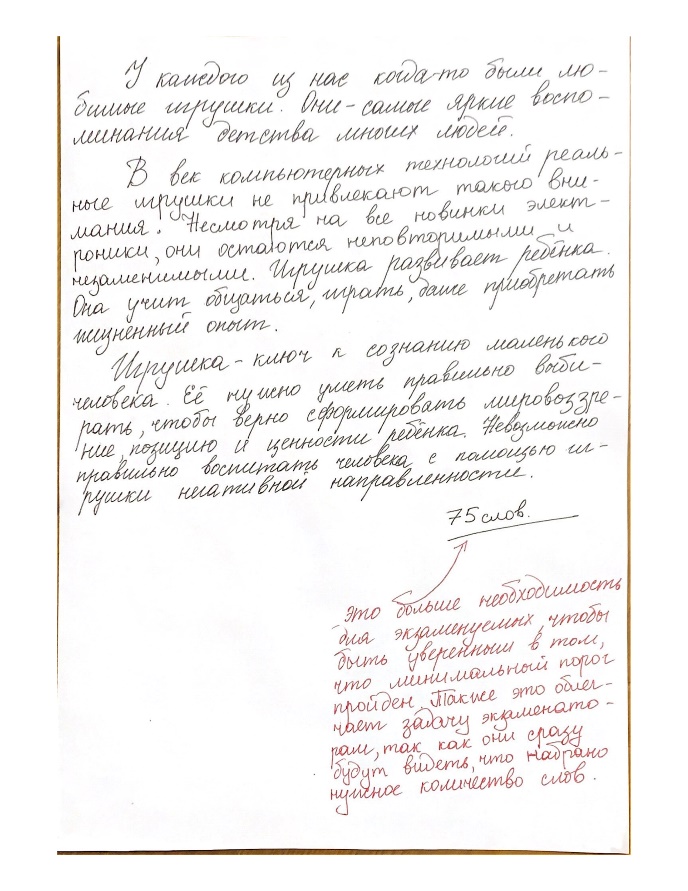 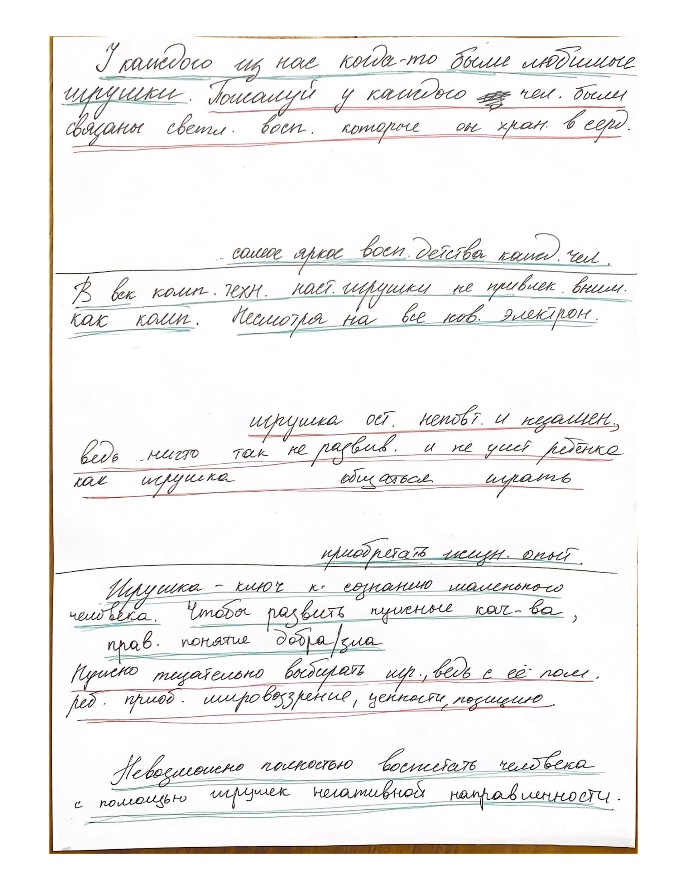  По статистике [1], из 100% опрошенных (46 человек) 95,7% (44 человека) тренировались в написании изложения. Из них у 50% (23 человека) возникают трудности с запоминанием у второго абзаца, у 17,4% (8 человек) возникают проблемы с третьим абзацем, с первым и четвёртым (при наличии последнего) – поровну (по 13%, то есть по 6 человек). Поэтому во время и после первого прослушивания старайтесь запомнить и занести в черновик максимум информации из первого и последнего (-их) абзацев, а следующее прослушивание посвятите второму абзацу и дополнению уже написанных (на рисунке 1 зелёным выделено то, что было написано при первом прослушивании, красным – при втором).После того, как Вы запишете всё, что запомнили, Вам надо отсеять лишнюю информацию. Для этого используйте три приёма компрессии (сокращения) текста [11]:Исключение:повторов;одного и/или нескольких синонимов;уточняющих и поясняющих конструкций;фрагмента предложения;одного или нескольких предложений;вводных слов;однородных членов предложения;однотипных примеров;риторических вопросов и восклицаний;цитат;деталей, не влияющих на ход мыслей;не очень важных пояснений.Самое опасное в исключении – это то, что Вы можете убрать ту часть текста, которая необходима для его понимания. Поэтому всегда задавайте себе вопрос: «А если я уберу это, можно ли будет понять то, о чём идёт речь в тексте?»Обобщение:однородных членов общим наименованием;предложения или его части определительным или отрицательным местоимением с обобщающим значением;парцеллированных предложений;ряда предложений;конкретных единичных фактов, событий, явлений.Упрощение:слияние нескольких предложений в одно;замена предложения или его части указательным местоимением;замена сложноподчинённого предложения простым;замена фрагмента предложения синонимичным выражением;замена части предложения деепричастным оборотом.При сокращении текста нельзя забывать о типе речи:при описании нельзя сокращать признаки, которые характеризуют предмет;при повествовании нельзя сокращать действия, которые передают развитие сюжета;при рассуждении нельзя сокращать аргументы.прямая речь обязательно переделывается в косвенную.Объём полученного текста будет в диапазоне от 70 слов (обязательный минимум) до 110 слов. Не забывайте использовать приёмы компрессии в каждом абзаце, а в конце проверьте весь текст пословно на грамматические ошибки, а затем каждое предложение на верную пунктуацию. Часто забывают запятые и точки в конце предложений. Проверив, отложите изложение и решите тестовую часть. Решив её, вернитесь к изложению и проверьте его ещё раз. Иногда при повторной проверке Вы можете увидеть ранее не обнаруженные ошибки. Проверьте изложение в последний раз после написания сочинения, после этого возвращайтесь к нему по желанию. Никто не запрещает редактировать текст после его переноса в БО №1, №2 и последующие. СочинениеСочинение в принципе считается одним из самых сложных заданий среди экзаменов (в 2023 году средняя оценка ОГЭ по литературе, где экзамен представляет собой 5 сочинений, составила 3,2 балла [13]). Поэтому для того, чтобы успешно написать его и получить максимальный балл, стоит выучить его структуру, представленную ниже (рис.2):Рисунок 2. Структура сочинения типа 13.3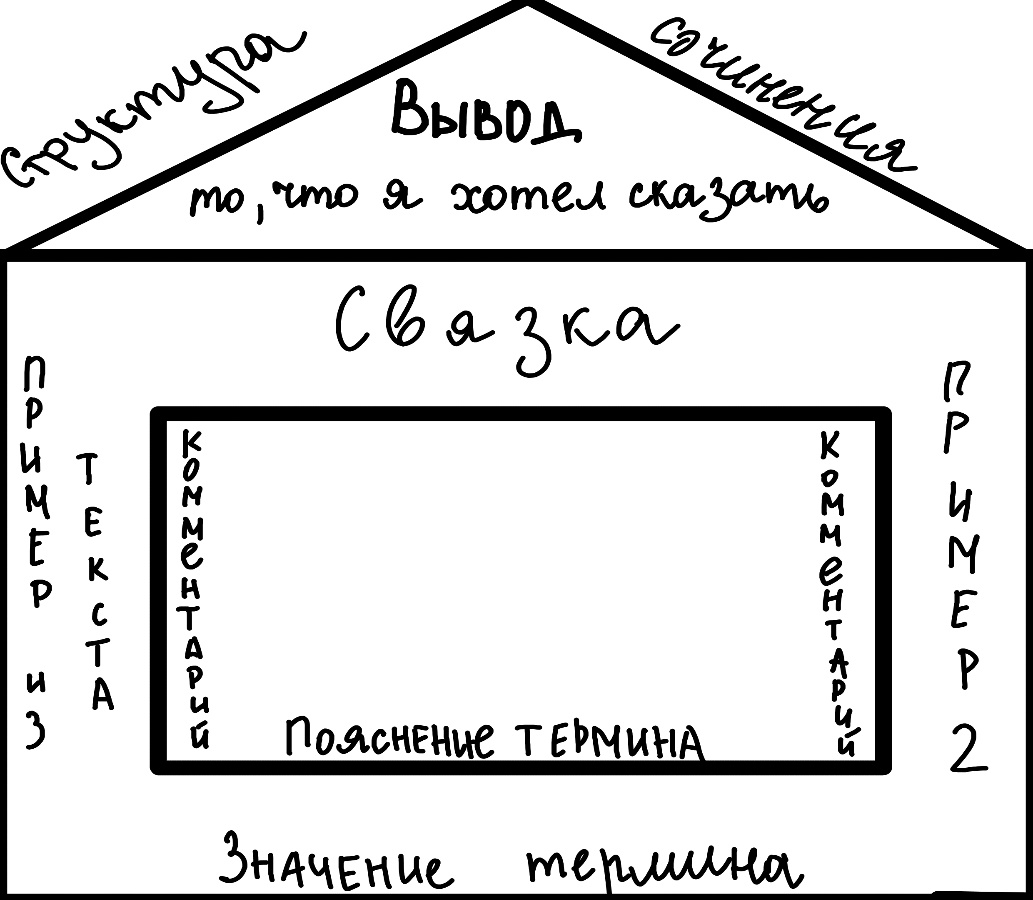 Принцип работы с приведённой схемой довольно простой:Первый абзац сочинения Вы начинаете с «фундамента» - раскрытия значения слова или словосочетания, в зависимости от того, как звучит тема сочинения («Наверное, многие из вас слышали о слове/словосочетании <…>, но никогда не задумывались над его значением. Я думаю, что…). Затем Ваше высказывание надо раскрыть, то есть привести пример, где может встретиться это слово/словосочетание, какую ситуацию можно так назвать, какой поступок и так далее. Как только Вы это сделаете, можно перейти к «возведению стен» - аргументации Вашего определения с приведением примеров. Второй и третий абзацы похожи – в них Вы подтверждаете Ваше определение слова/словосочетания примерами из текста (один пример обязательно должен быть из текста), художественного произведения или жизненного опыта (можно придумать ситуацию, так делать не запрещено). Абзацы должны быть логически связаны, поэтому не забывайте использовать слова-связки («мне говорили…», «в литературе много примеров…», «моя учительница рассказывала…» и тому подобное).Последний (четвёртый) абзац представляет собой вывод на основании того, что Вы использовали в качестве аргумента к своему определению. Например, Ваш вывод может выглядеть вот так: «Таким образом, слово /словосочетание <…> раскрывается по-разному. С одной стороны, <…>, а с другой - <…>». Вариантов много, вид вывода зависит от того, как построены Ваши аргументы.Сочинение, написанное по этой схеме, умещается в 70-200 слов. Самое главное – избегать неточных формулировок, стараться писать чётко, без «воды».  Не пишите очень большие предложения, так как в них легко потерять мысль, но и не пишите слишком простые предложения. Текст не должен быть однотипным. Особое внимание уделим правилам цитирования [10]:Если вы помните только часть цитаты, эту часть и заключайте в кавычки, пересказав остальное своими словами.Если же цитата приводится в сокращенном виде, то вместо пропущенных слов ставьте многоточие. Например: «Онегин был…ученый малый, но педант».Графически цитаты выделяются кавычками. Исключение составляют стихотворения, написанные с соблюдением размера (столбиком). Отрывки из стихотворений объемом от одной строчки до трех можно писать в строку, тогда кавычки необходимы. Вид кавычек неважен.Цитируя высказывание, укажите, кому принадлежат эти слова и источник, откуда они взяты.Цитируя слова персонажей (особенно в отношении драматических произведений, построенных на высказываниях действующих лиц), укажите, кому принадлежит высказывание. Помните, что мнение персонажа, позиция автора и ваша собственное точка зрения могут не совпадать с приводимой цитатой, поэтому необходимы ссылки, например: «В «вертопрахе» Хлестакове, по определению городничего, ничего не было похожего на ревизора—«ни на полмизинца». Если же мысли, высказанные персонажем, разделяются писателем, оговорки о том, кому они принадлежат, не обязательны. Например, взгляды Д. Фонвизина отражаются в словах Стародума «Вот злонравия достойные плоды!»Цитату можно фиксировать в виде прямой речи, например, «Славный был малый», —говорит о Печорине Максим Максимыч; либо используя сложноподчиненное предложение с придаточным изъяснительным («Рассказывая историю Бэлы, Максим Максимыч замечает, что Печорин «славный был малый»)Включая цитату в предложение, необходимо следить за тем, чтобы она была грамматически связана с ним.Обращайте внимание на форму глагола. Если цитата является самостоятельным предложением, в ней сохраняется первое и второе лицо глагола и местоимения. Если входит в состав другого предложения, то второе лицо должно быть изменено на третье. Например: «Онегин говорит Татьяне, что он «не создан для блаженства», его душа «ему чужда».Если в цитате присутствует местоимение, должно быть понятно, какое слово оно заменяет. Можно воспользоваться вставкой, чтобы цитата стала понятней: «…он (Чичиков) непринужденно и ловко разменялся с некоторыми из дам приятными словами…»Помните, что назначение цитаты—подтвердить сказанное, но не повторять его.На этом советы по подготовке к изложению и сочинению закончены. Перейдём к экзаменационным заданиям.Примеры заданийСинтаксический анализ. Предложение. Грамматическая основа. Виды предложений (задания 2 и 3 экзамена)Задание №2.Укажите варианты ответов, в которых верно определена грамматическая основа в одном предложении или в одной из частей сложного(1)Хозяйка дома задумчиво сидела в библиотеке. (2)Домработница Людмила, за восемнадцать лет работы ставшая частью Дома, хорошо знала эту затянувшуюся паузу, свидетельствующую о серьёзной задумчивости хозяйки. (3)Людмила уселась на стуле, сложив на коленях руки, прикрыла глаза и замерла в немом ожидании. (4)Ей чудилось: она слышит шелест страниц в библиотеке и тихие шорохи. (5)Их происхождение неведомо – наверное, именно они оправдывали задержку долгожданной повелительницы.хозяйка сидела (предложение 1).домработница знала (предложение 2).Людмила уселась, прикрыла и замерла (предложение 3).чудилось (предложение 4).они оправдывали задержку (предложение 5).Ответ:__________.Укажите варианты ответов, в которых верно определена грамматическая основа в одном предложении или в одной из частей сложногоКарие глаза придавали лицу неповторимое очарование. (2)Они смотрели на собеседника пристально, не посягая на его личное пространство, уверенно и с состраданием. (3)Но было в них ещё нечто, угадываемое внимательным мужским взором – неприкаянность и неудовлетворённость, отчаянное желание принадлежать кому-то. (4)Поволока вокруг глаз, изящно выгнутые брови, ухмылка, спрятанная в уголках выразительных губ. (5)На лоб и плечи падает каскад пышных, вьющихся крупных локонов.глаза придавали (предложение 1).они смотрели (предложение 2).было (предложение 3).поволока, брови, ухмылка (предложение 4).падает каскад (предложение 5).Ответ:__________.Укажите варианты ответов, в которых верно определена грамматическая основа в одном предложении или в одной из частей сложногоМария накинула на плечи норковый полушубок, повязала шарф, привычно улыбнулась отражению в зеркале. (2)Та же прячущаяся в уголках губ улыбка, те же изогнутые выразительной дугой брови, те же ниспадающие локоны чёрных шелковистых волос, та же неприкаянность в чуть уставших глазах. (3)Мария вздохнула, как вздыхают матери, теребя волосы нерадивых детей – грустно и с любовью. (4)Она обулась и закрыла за собой дверь. (5)В руках – книга, та самая, её первая, имевшая грандиозный успех…Мария накинула (предложение 1).брови (предложение 2).теребя волосы (предложение 3).обулась и закрыла (предложение 4).книга (предложение 5).Ответ:__________.Укажите варианты ответов, в которых верно определена грамматическая основа в одном предложении или в одной из частей сложногоМария подтормаживала, машина послушно реагировала. (2)На небольшом расстоянии от красного «Шевроле» двигалась другая машина. (3)Она поддерживала ту же скорость и обгонять Марию не пыталась. (4)Мария уже привыкла к крадущимся сзади теням, и то, что поначалу ей льстило, теперь раздражало. (5)Она понимала, это – работа, и люди пытаются по-разному продавать талант.машина реагировала (предложение 1).двигалась машина (предложение 2).поддерживала скорость (предложение 3).то раздражало (предложение 4).люди пытаются продавать (предложение 5).Ответ:__________.Укажите варианты ответов, в которых верно определена грамматическая основа в одном предложении или в одной из частей сложного(1)Сегодня Мария даже с некоторым уважением посмотрела на преследующую её машину. (2)Они, эти охотники за сенсациями, по крайней мере, продавали своё. (3)А она? (4)Она присвоила не только чужой стиль и слог, но и позволила себе обмануть близких, украв у собственной, покойной, бабушки уважение и признание. (5)Они затрачивали колоссальное количество энергии, терпения, усилий, предприимчивости и изобретательности ради снимка, продав который, они, возможно, решат материальные проблемы семьи.посмотрела на машину (предложение 1).они продавали своё (предложение 2).она (предложение 3).она присвоила и позволила (предложение 4).они решат проблемы (предложение 5).Ответ:__________.Задание №3.Укажите варианты ответов, в которых даны верные характеристики предложений текста. Запишите номера ответов.(1)Хозяйка дома задумчиво сидела в библиотеке. (2)Домработница Людмила, за восемнадцать лет работы ставшая частью Дома, хорошо знала эту затянувшуюся паузу, свидетельствующую о серьёзной задумчивости хозяйки. (3)Людмила уселась на стуле, сложив на коленях руки, прикрыла глаза и замерла в немом ожидании. (4)Ей чудилось: она слышит шелест страниц в библиотеке и тихие шорохи. (5)Их происхождение неведомо – наверное, именно они оправдывали задержку долгожданной повелительницы.Предложение 1 простое односоставное.Предложение 2 осложнено обособленными согласованными определениями.Сказуемое в предложении 3 – составное глагольное.В предложении 4 одна грамматическая основа.Предложение 5 сложное.Ответ:__________.Укажите варианты ответов, в которых даны верные характеристики предложений текста. Запишите номера ответов.Карие глаза придавали лицу неповторимое очарование. (2)Они смотрели на собеседника пристально, не посягая на его личное пространство, уверенно и с состраданием. (3)Но было в них ещё нечто, угадываемое внимательным мужским взором – неприкаянность и неудовлетворённость, отчаянное желание принадлежать кому-то. (4)Поволока вокруг глаз, изящно выгнутые брови, ухмылка, спрятанная в уголках выразительных губ. (5)На лоб и плечи падает каскад пышных, вьющихся крупных локонов.Предложение 1 простое.Предложение 2 осложнено обособленным определением.Предложение 3 сложное бессоюзное.В предложении 4 три грамматические основы.Предложение 5 сложносочинённое.Ответ:__________.Укажите варианты ответов, в которых даны верные характеристики предложений текста. Запишите номера ответов.Мария накинула на плечи норковый полушубок, повязала шарф, привычно улыбнулась отражению в зеркале. (2)Та же прячущаяся в уголках губ улыбка, те же изогнутые выразительной дугой брови, те же ниспадающие локоны чёрных шелковистых волос, та же неприкаянность в чуть уставших глазах. (3)Мария вздохнула, как вздыхают матери, теребя волосы нерадивых детей – грустно и с любовью. (4)Она обулась и закрыла за собой дверь. (5)В руках – книга, та самая, её первая, имевшая грандиозный успех…В предложении 1 две грамматические основы.Предложение 2 сложносочинённое.Предложение 3 осложнено деепричастным оборотом.В предложении 4 составное глагольное сказуемое.Предложение 5 сложносочинённое, с придаточным изъяснительным.Ответ:__________.Укажите варианты ответов, в которых даны верные характеристики предложений текста. Запишите номера ответов.Мария подтормаживала, машина послушно реагировала. (2)На небольшом расстоянии от красного «Шевроле» двигалась другая машина. (3)Она поддерживала ту же скорость и обгонять Марию не пыталась. (4)Мария уже привыкла к крадущимся сзади теням, и то, что поначалу ей льстило, теперь раздражало. (5)Она понимала, это – работа, и люди пытаются по-разному продавать талант.Предложение 1 сложноподчинённое.Предложение 2 простое двусоставное.Предложение 3 сложное с бессоюзной связью между частями.В предложении 4 есть вводное слово.В предложении 5 три грамматические основы.Ответ:__________.Укажите варианты ответов, в которых даны верные характеристики предложений текста. Запишите номера ответов.(1)Сегодня Мария даже с некоторым уважением посмотрела на преследующую её машину. (2)Они, эти охотники за сенсациями, по крайней мере, продавали своё. (3)А она? (4)Она присвоила не только чужой стиль и слог, но и позволила себе обмануть близких, украв у собственной, покойной, бабушки уважение и признание. (5)Они затрачивали колоссальное количество энергии, терпения, усилий, предприимчивости и изобретательности ради снимка, продав который, они, возможно, решат материальные проблемы семьи.Сказуемое в предложении 1 простое глагольное.Предложение 2 осложнено обособленным согласованным предложением.Предложение 3 односоставное.Вторая часть сложного предложения 4 осложнена обособленным согласованным определением.В предложении 5 две грамматические основы.Ответ:__________.Пунктуационный анализ: применение правил постановки знаков препинания (задания 4 и 5 экзамена)Задание №4.Установите соответствие между пунктуационными правилами и предложениями, которые могут служить примерами для приведённых пунктуационных правил. К каждой позиции первого столбца подберите соответствующую позицию из второго столбца.ПУНКТУАЦИОННЫЕ ПРАВИЛАА) Если обобщающее слово стоит перед однородными членами предложения, после него ставится двоеточие.Б) Двоеточие ставится между двумя частями сложного бессоюзного предложения, когда вторая часть поясняет, дополняет первую.В) Между однородными членами предложения при отсутствии союза ставится запятая.	ПРЕДЛОЖЕНИЯЛюдмила растерянно смотрела на нетронутую чашку и пыталась понять: что не так?Это всё, что у неё было: ум, организаторский талант, фонтан идей, деньги.Как этот карандаш, разваливалась его теория позитива.Эта книга владела читателями, учила, звала.В фотографии он, несомненно, был одним из лучших.Установите соответствие между пунктуационными правилами и предложениями, которые могут служить примерами для приведённых пунктуационных правил. К каждой позиции первого столбца подберите соответствующую позицию из второго столбца.ПУНКТУАЦИОННЫЕ ПРАВИЛАА) Вставные конструкции выделяются запятыми, скобками или тире.Б) Вводные слова и сочетания слов выделяются запятыми.В) Тире ставится перед обобщающим словом, стоящим после перечисления. 	ПРЕДЛОЖЕНИЯЭтот технически просчитанный ход – теперь его принято называть пиаром – имел целью направить непосвящённых безмятежно плыть по волнам его безграничного обаяния и платить астрономические суммы за фотосессию у «Волшебника Володечки». Любовь, забота, лучшие годы – всё это она подарила ему, поселившемуся в её любящем сердце.Варя подняла карандаш, точнее, его остатки.Силуэт кота – она придумала его сама – запорошен снегом и выглядел так натурально, что у Вари появилось желание погладить его.Какие отношения могли связывать эту роскошную женщину с косметологом Ириной из их салона, не избалованного вниманием богатых клиентов?Установите соответствие между пунктуационными правилами и предложениями, которые могут служить примерами для приведённых пунктуационных правил. К каждой позиции первого столбца подберите соответствующую позицию из второго столбца.ПУНКТУАЦИОННЫЕ ПРАВИЛАА) Перед согласованным приложением, стоящим после определяемого слова, ставится тире.Б) При противопоставлении между однородными членами предложения, не связанными союзами, ставится тире.В) Уточняющие определения, расположенные внутри предложения, могут выделяться с двух сторон знаком тире. 	ПРЕДЛОЖЕНИЯЕё влажная от снега рука – в его ладони.На него смотрела Мария – женщина, которую он никогда не видел, но знал.А эти – космические – себе забирайте.Она не читала лекции – показывала, исполняла, как играют роли в камерном театре.Варя – клад, находка во всех отношениях.Установите соответствие между пунктуационными правилами и предложениями, которые могут служить примерами для приведённых пунктуационных правил. К каждой позиции первого столбца подберите соответствующую позицию из второго столбца.ПУНКТУАЦИОННЫЕ ПРАВИЛАА) Между однородными членами предложения при отсутствии союза ставится запятая.Б) Обособляется обстоятельство, выраженное сравнительным оборотом.В) Определение, выраженное причастным оборотом, стоящим после определяемого слова, обособляется.	ПРЕДЛОЖЕНИЯНо, без сомнения, этот некто оказался сильнее, достойнее и могущественнее любого, дерзнувшего посягнуть на неё в настоящем.Сегодня и в его, кофейной, жизни произошли странные перемены.Кофе из последних сил зазывал хозяйку в гостиную, словно заботливый друг, пытаясь остановить мрачные раздумья.Какие отношения могли связывать эту роскошную женщину с косметологом Ириной из их салона, не избалованного вниманием богатых клиентов?Разумовский наклонился, чтобы подобрать шапочку с пола.Установите соответствие между пунктуационными правилами и предложениями, которые могут служить примерами для приведённых пунктуационных правил. К каждой позиции первого столбца подберите соответствующую позицию из второго столбца.ПУНКТУАЦИОННЫЕ ПРАВИЛАА) Если обобщающее слово стоит после однородных членов предложения, то перед ним ставится тире.Б) В неполном предложении на месте пропуска члена предложения ставится тире.В) Тире ставится между подлежащим и сказуемым, выраженными именами существительными в именительном падеже.	ПРЕДЛОЖЕНИЯВ салоне – светло, тепло, приятно пахло!Ей показалось – вечность прошла с того момента, как она в спешке покинула дом.Владимир Сергеевич Разумовский – известный московский фотографЭтот технически просчитанный ход – теперь его принято называть пиаром – имел целью направить непосвящённых безмятежно плыть по волнам его безграничного обаяния и платить астрономические суммы за фотосессию у «Волшебника Володечки».Ум, организаторский талант, фонтан идей, деньги – всё это она подарила ему, поселившемуся в её любящем сердце.Задание №5.Расставьте знаки препинания. Укажите цифры, на месте которых должны стоять запятые.Уставшие (1) но довольные (2) разгорячённые (3) с разрумянившимися (4) от мороза (5) щеками (6) Разумовский и Варя вернулись в свой дом (7) в свой мир (8) в котором каждая вещь дышала Вариной любовью.Ответ:__________.Расставьте знаки препинания. Укажите цифры, на месте которых должны стоять тире.После смерти бабушки (1) её вещи рассредоточились по дому (2) а Мишка (3) последний подарок (4) стал особенным членом семьи… Он (5) любимая детская игрушка. Мария забирала его в кровать (6) засыпала на мягкой спинке…Ответ:__________.Расставьте знаки препинания. Укажите цифры, на месте которых должны стоять кавычки.-  Ну и какое оно (1) твоё имя? (2)  Мария сделала акцент на слове (3) твоё (4)- Константин. От латинского (5) констанс (6)(7) твёрдый.Ответ:__________.Расставьте знаки препинания. Укажите цифры, на месте которых должны стоять двоеточие.Она задержалась (1) скользнула вниз (2) и (3) остановившись на запястье (4) слегка сжала его (5) пообещав (6) «Приду!»Мария (7) задержав дыхание (8) пыталась понять (9) ей хотелось побыть с ним ещё или остаться одной.Ответ:__________.Расставьте знаки препинания. Укажите цифры, на месте которых должны стоять запятые.Она вдруг услышала сердцем (1) о чём разговаривает Вселенная. Она слушала (2) и слышала (3) её голос. И казалось (4) открываются многие тайны. Сейчас она не такая (5) какой была. Мария (6) наконец (7) полюбила то (8) что с ней происходит. Нельзя замыкаться на прошлом (9) надо решительно расставаться с ним…Ответ:__________.Орфографический анализ: поиск орфограммы и применение правил написания слов с орфограммами (задания 6-8 экзамена)Задание №6.Укажите варианты ответов, в которых дано верное объяснение написания выделенного слова. Запишите номера этих ответов.ГЛИНЯНЫЙ – в имени прилагательном, образованном с помощью суффикса -ЯН-, пишется одна буква Н.БЛИСТАТЬ (умом) – написание безударной чередующейся гласной в корне зависит от лексического значения.(верен) ПО-ПРЕЖНЕМУ – наречие пишется через дефис, потому что оно образовано от основы имени прилагательного при помощи приставки ПО- и суффикса -ЕМУ.СТЕРЕЧЬ (дом) – на конце неопределённой формы глагола буква Ь пишется для обозначения мягкости предшествующего согласного.ПРЕДСТАВЛЕННЫЙ (на выставке) – в суффиксе полного страдательного причастия прошедшего времени, образованного от глагола несовершенного вида ПРЕДСТАВИТЬ, пишется НН.Ответ:__________.Укажите варианты ответов, в которых дано верное объяснение написания выделенного слова. Запишите номера этих ответов.(идти) ПО АЛЛЕЕ – в имени существительном 2-го склонения в форме предложного падежа единственного числа пишется окончание -Е.НИ ЗА ЧТО – в сочетании с предлогом отрицательное местоимение с НИ пишется раздельно.ЗАГОРЕТЬ – написание чередующейся гласной в корне слова определяется его лексическим значением.ВИНЕГРЕТ – в слове две непроверяемые безударные гласные.ОТЦЕПИТЬ – на конце приставки перед буквой, обозначающей глухой согласный звук, пишется буква Т.Ответ:__________.Укажите варианты ответов, в которых дано верное объяснение написания выделенного слова. Запишите номера этих ответов.ЗАСТЕЛИТЬ (постель) – написание безударной чередующейся гласной в корне слова зависит от суффикса.ПАЛЬТО – написание безударной гласной в корне слова проверяется подбором однокоренного слова,  в котором гласный звук находится под ударением.БЕЗЗАБОТНЫЙ – на конце приставки перед буквой, обозначающей звонкий согласный звук, пишется буква З.(кофе) ГОРЯЧ – на конце кратких прилагательных после шипящего буква Ь не пишется.ПРИВЛЕЧЬ – на конце неопределённой формы глагола после шипящих пишется буква Ь.Ответ:__________.Укажите варианты ответов, в которых дано верное объяснение написания выделенного слова. Запишите номера этих ответов.ВЫЙДИТЕ (быстрее) – в форме повелительного наклонения 2-го лица множественного числа глагола пишется суффикс -И- и окончание -ТЕ.ПРЕМУДРЫЙ – написание приставки определяется её значением, близким к значению приставки пере-.НЕПРАВДА – имя существительное пишется с НЕ слитно, потому что слово не употребляется без НЕ.ВОДОПРОВОДНЫЙ (шланг) – прилагательное, образованное от сложного существительного, пишется слитно.ГОРЕЧЬ – в имени существительном 3-го склонения после шипящего пишется буква Ь.Ответ:__________.Укажите варианты ответов, в которых дано верное объяснение написания выделенного слова. Запишите номера этих ответов.НЕСКОЛЬКО – в неопределённом местоимении в безударной позиции пишется приставка НЕ-.БЛЕДНО-ЖЁЛТЫЙ – сложное имена прилагательные, которые обозначают оттенки цвета, пишутся через дефис.В СЦЕНАРИИ – в окончании имени существительного на -ИЙ в предложном падеже пишется буква И.ЗАДИРАТЬ (нос) – написание безударной чередующейся гласной в корне слова зависит от суффикса -А- после корня.НЕКУДА (спешить) – с наречием НЕ пишется слитно.Ответ:__________.Задание №7.Прочитайте текст. Вставьте пропущенные буквы. Укажите все цифры, на месте которых пишется буква Е.Варя пер(1)…б(2)…рала бумаги, готовясь к очер(3)…дному рабоч(4)…му дню. Она усил(5)…(6)…м воли соб(7)…рала себя, настра(8)…валась и пер(9)…ключалась.Ответ:__________.Прочитайте текст. Вставьте пропущенные буквы. Укажите все цифры, на месте которых пишется буква А.Автор самой чит(1)…емой книги года привлекает к себе внимание не пл(2)…дами литер(3)…турн(4)…го творчества, а ск(5)…ндальными пр(6)…исшествиями, р(7)…зг(8)…рающимися в(9)…круг её персоны.Ответ:__________.Прочитайте текст. Вставьте пропущенные буквы. Укажите все цифры, на месте которых пишется буква И.Разумовский пр(1)…щур(2)…лся и пр(3)…крыл глаза. Потолок студ(4)…и разр(5)…зали вспых(6)…вающие молнии. Раскаты грома раздавал(7)…сь н(8)…прекращающ(9)…йся канонадой в ушах.Ответ:__________.Прочитайте текст. Вставьте пропущенные буквы. Укажите все цифры, на месте которых пишется буква О.Д(1)…апрельский пери(2)…д н(3)…чинался сразу после встречи Нового года. На семейном с(4)…вете (5)…бсуждались все необх(6)…димые преобр(7)…зования в кв(8)…ртире: ремонт, перест(9)…новка, приобретение новой мебели.Ответ:__________.Прочитайте текст. Вставьте пропущенные буквы. Укажите все цифры, на месте которых пишется буква Е.Быстрые танцы сменял(1)…сь медл(2)…нными, гости п(3)…ремещались по дому, громк(4)…е разговоры пр(5)…вращал(6)…сь в чуть слышный шёпот.  Мария едва осознавала, что про(7)…сход(8)…т вокруг: она была слишком занята собств(9)…нной востребованностью.Ответ:__________.Задание №8.Раскройте скобки и запишите слово «мандарины» в соответствующей форме, соблюдая нормы современного русского литературного языка.Оранжевый цвет стен смешивался с морозным воздухом ,поступающим от входной двери, и запахом (мандарины).Ответ:__________.Раскройте скобки и запишите слово «неудачный» в соответствующей форме, соблюдая нормы современного русского литературного языка.Устав от боли и одиночества, после очередного (неудачный) романа она вышла замуж за друга детства.Ответ:__________.Раскройте скобки и запишите слово «скромно» в соответствующей форме, соблюдая нормы современного русского литературного языка.С ним Варя держалась более (скромно), чем с другими.Ответ:__________.Раскройте скобки и запишите слово «он» в соответствующей форме, соблюдая нормы современного русского литературного языка.Она была не одна, а с (он).Ответ:__________.Выберите одну правильную форму имени прилагательного из двух приведённых форм и запишите её в ответ.В этот день она умерла, верно/вернее сказать – ушла из жизни.Ответ:__________.Синтаксический анализ. Словосочетание (задание 9 экзамена)Задание №9.Замените словосочетание «крымские цветы», построенное на основе согласования, синонимичным словосочетанием со связью управление. Напишите получившееся словосочетание.Ответ:__________.Замените словосочетание «покрывало зимы», построенное на основеуправления, синонимичным словосочетанием со связью согласование. Напишите получившееся словосочетание.Ответ:__________.Замените словосочетание «приехал отдохнуть», построенное на основе примыкания, синонимичным словосочетанием со связью управление. Напишите получившееся словосочетание.Ответ:__________.Замените словосочетание «графин из хрусталя», построенное на основе управления, синонимичным словосочетанием со связью согласование. Напишите получившееся словосочетание.Ответ:__________.Замените словосочетание «с радостью встретила», построенное на основе управления, синонимичным словосочетанием со связью примыкание. Напишите получившееся словосочетание.Ответ:__________.Анализ текста: понимание текста; средства художественной выразительности; лексический анализ (задания 10-12). Сочинение (задание 13.3). Примеры тем сочиненийПрочитайте текст и выполните задания 10-13(1) Мария повернула ключ зажигания и, прогревая машину, задумалась: куда направить шины? (2) Телефонный звонок вывел из напряжённого раздумья. – (3) Слушаю вас! – по привычке официально проговорила Мария, не посмотрев, кому принадлежал входящий вызов.– (4) Марусь! – так называла её только Светка. – (5) Включай скорей радио, про тебя говорят.(6) Мария включила магнитолу. (7) Радио пело. (8) По какому «радио»? (9) Надо было уточнить. (10) Мария переключала каналы. (11) Приятный женский голос сообщал:– (12) Как стало известно из заявления пресс-секретаря писательницы, в настоящее время она работает над новым романом, на сей раз посвящённым проблемам современности. (13) Он воздержался от комментариев по поводу инцидента в ночном клубе «Звезда», произошедшего ночью накануне. (14) Остаётся надеяться на скорейший выход нового романа. (15) Его ждут поклонники писательницы. (16) Вне сомнения, новый роман привлечёт внимание читающей публики. (17) Пока же, следует с сожалением отметить: автор самой читаемой книги года привлекает к себе внимание не плодами литературного творчества, а скандальными происшествиями, разгорающимися вокруг её персоны…(18) Мария выключила радио. (19) Интриги журналистов не раз досаждали ей. (20) Она слышала только одно: все ждали романа. (21) И она больше всех. (22) Роман, за права на публикацию которого боролись издатели, ещё не был начат. (23) Ни единой строчки. (24) Ни сюжета. (25) Ни названия. (26) Ни-че-го. (27) Она не могла его создать потому, что, являясь именитой писательницей, была лишена писательского дара. (28) Роман, увидевший свет в благодатное для писателей время литературной свободы, подлым образом украден у собственной бабушки без её на то благословления. (29) Она не заимствовала сюжет, не использовала наброски; он беззастенчиво перепечатан с рукописи. (30) Мария присвоила себе чужую славу, подставив на обложке свою фамилию (имя было подлинное и принадлежало им обеим). (31) Она надеялась: прикоснувшись к великому, откроет у себя дар к сочинительству, но сосуд вдохновения оказался закрытым чьей-то всемогущей рукой, не позволяя ни единому живому слову появиться из-под пера Марии. (32) В этом она усматривала месть талантливых предков, немое неприятие её в свой круг за бесцеремонное нарушение Божественной заповеди – «Не укради». (33) Она не пыталась нажиться на мастерстве бабушки. (34) Она и представить не могла, что роман будет иметь такой головокружительный успех. (35) Мария мечтала о славе. (36) Она примерила чужой наряд, взяла напрокат, вышла в нём на люди с настойчивым желанием соответствовать создаваемому образу. (37) Она играла роль, которую придумала сама и, как выяснилось, исполнителем оказалась неважным. (38) Она была обычной в необычной обстановке, среди необычных обстоятельств и людей. (39) Вдруг отчаянно захотелось стать незаметной, уткнуться в родное плечо и заплакать. (40) Тишина встрепенулась от телефонного звонка.Задание 10.Анализ содержания текста.Какие из высказываний соответствуют содержанию текста? Укажите номера ответов.Марии, пока она была дома, позвонила Светка.Пресс-секретарь писательницы сообщил, что она работает над новым произведением.Мария сама придумала сюжет нагремевшего романа.Бабушку и внучку звали одинаково.Марии было тяжело в новом окружении.Ответ:__________.Задание 11. Анализ средств выразительности.Укажите варианты ответов, в которых средством выразительности речи является олицетворение.Радио пело.Интриги журналистов не раз досаждали ей.Тишина встрепенулась от телефонного звонкаОна примерила чужой наряд, взяла напрокат, вышла в нём на люди с настойчивым желанием соответствовать создаваемому образу.Вдруг отчаянно захотелось стать незаметной, уткнуться в родное плечо и заплакать.Ответ:__________.Задание 12.Лексический анализ.В предложениях 33-38 найдите словосочетание со значением «взять во временное пользование за плату». Выпишите это слово.(33) Она не пыталась нажиться на мастерстве бабушки. (34) Она и представить не могла, что роман будет иметь такой головокружительный успех. (35) Мария мечтала о славе. (36) Она примерила чужой наряд, взяла напрокат, вышла в нём на люди с настойчивым желанием соответствовать создаваемому образу. (37) Она играла роль, которую придумала сама и, как выяснилось, исполнителем оказалась неважным. (38) Она была обычной в необычной обстановке, среди необычных обстоятельств и людей.Ответ:__________.Задание 13. Используя прочитанный текст, выполните на отдельном листе ТОЛЬКО ОДНО из заданий (13.1, 13.2 или 13.3). Перед написанием сочинения запишите номер выбранного задания (13.1, 13.2 или 13.3).13.3.  Как Вы понимаете значение слова СОВЕСТЬ? Сформулируйте и прокомментируйте данное Вами определение. Напишите сочинение-рассуждение на тему «Что значит иметь чистую совесть?», взяв в качестве тезиса данное Вами определение. Аргументируя свой тезис, приведите два примера-аргумента, подтверждающих Ваши рассуждения: один пример-аргумент приведите из прочитанного текста, а второй  — из Вашего жизненного опыта. Объём сочинения должен составлять не менее 70 слов. Если сочинение представляет собой пересказанный или полностью переписанный исходный текст без каких бы то ни было комментариев, то такая работа оценивается нулём баллов. Сочинение пишите аккуратно, разборчивым почерком.Прочитайте текст и выполните задания 10-13(1) Есть селёдку не хотелось. (2) Не хотелось отнимать у людей вечер. (3) Не хотелось ободряющих слов, поддержки. (4) Не хотелось обманывать. (5) Ей самой совершенно ясно: ничего стоящего она не напишет. (6) Одна большая ложь породила множество мелких, и они, мелкие, продолжают плодиться, а то, чего ждут, не рождается и не появится из-за абсолютного отсутствия таланта у неё, «автора самого читаемого романа». (7) Она решила – не поедет к Светке, не поедет никуда. (8) Но поедет – возвращаться домой она пока не могла. (9) Решительно, привычным движением руки Мария перевела рычаг переключения скоростей из положения «парковка». (10) Машина послушно подчинилась приказу.(11) Красный «Шевроле» плавно набирал скорость. (12) Она катила по расчищенной асфальтовой дороге в неизвестном направлении. (13) Мария не выбирала маршрут, ей нужно было проехать три километра по загородному посёлку до пересечения с трассой. (14) Там уже надо принимать решение. (15) Мария подтормаживала, машина послушно реагировала. (16) На небольшом расстоянии от красного «Шевроле» двигалась другая машина. (17) Она поддерживала ту же скорость и обгонять Марию не пыталась. (18) Мария уже привыкла к крадущимся сзади теням, и то, что поначалу ей льстило, теперь раздражало. (19) Она понимала: это – работа, и люди пытаются по-разному продавать талант.(20) Но с момента общения с папарацци она стала иначе относиться ко всей фотографирующей братии. (21) Было в них что-то бесцеремонное, непонятное ей азартное преследование добычи в местах, куда посторонним вторгаться не положено. (22) Ей, воспитанной в интеллигентной семье, всегда имевшей свою комнату и возможность уединения, всякий раз теперь приходилось придумывать новые приёмы для отстаивания личного пространства.(23) Сегодня Мария даже с некоторым уважением посмотрела на преследующую сё машину. (24) Они, эти охотники за сенсациями, по крайней мере, продавали своё. (25) А она? (26) Она присвоила не только чужой стиль и слог, но и позволила себе обмануть близких, украв у собственной, покойной, бабушки уважение и признание. (27) Они затрачивали колоссальное количество энергии, терпения, усилий, предприимчивости и изобретательности ради единственного снимка, продав который, они, возможно, решат материальные проблемы семьи. (28) У них есть семьи, вероятно, даже другая жизнь на стороне. (29) И есть смысл в этой слежке, в погоне за жареным эпизодом. (30) Они профессионалы. (31) Они снимают в тяжёлых условиях, используя приспособления, они планируют, создают, творят. (32) А она? (33) Для чего она живёт? (34) Для кого? (35) Как?..Задание 10.Анализ содержания текста.Какие из высказываний соответствуют содержанию текста? Укажите номера ответов.Мария была горда своим делом.Папарацци не сильно досаждали Марии, воспитанной в плохой семье.Героиня умеет водить машину.Мария потеряла веру в себя, свой талант и в какой-то мере уважает «охотников за сенсациями», так как они могу исполнять свою работу хорошо.Главная героиня сама смогла сложить свой стиль написания книги и не подражала своей бабушке.Ответ:__________.Задание 11. Анализ средств выразительности.Укажите варианты ответов, в которых средством выразительности речи является олицетворение.Машина послушно подчинилась приказу.Тени крались за ней, но Мария уже привыкла к этому.Не хотелось отнимать у людей вечер.Они, эти охотники за сенсациями, по крайней мере, продавали своё.И есть смысл в этой слежке, в погоне за жареным эпизодом.Ответ:__________.Задание 12.Лексический анализ.В предложениях 20-24 найдите синонимичное выражение словосочетанию «фотографирующая братия». Выпишите это выражение.(20) Но с момента общения с папарацци она стала иначе относиться ко всей фотографирующей братии. (21) Было в них что-то бесцеремонное, непонятное ей азартное преследование добычи в местах, куда посторонним вторгаться не положено. (22) Ей, воспитанной в интеллигентной семье, всегда имевшей свою комнату и возможность уединения, всякий раз теперь приходилось придумывать новые приёмы для отстаивания личного пространства.(23) Сегодня Мария даже с некоторым уважением посмотрела на преследующую сё машину. (24) Они, эти охотники за сенсациями, по крайней мере, продавали своё. (25) А она? (26) Она присвоила не только чужой стиль и слог, но и позволила себе обмануть близких, украв у собственной, покойной, бабушки уважение и признание.Ответ:__________.Задание 13. Используя прочитанный текст, выполните на отдельном листе ТОЛЬКО ОДНО из заданий (13.1, 13.2 или 13.3). Перед написанием сочинения запишите номер выбранного задания (13.1, 13.2 или 13.3).3.  Как Вы понимаете значение выражения ЦЕННОСТЬ СВОЕГО ДЕЛА? Сформулируйте и прокомментируйте данное Вами определение. Напишите сочинение-рассуждение на тему «В чем заключается ценность своего дела?» взяв в качестве тезиса данное Вами определение. Аргументируя свой тезис, приведите два примера-аргумента, подтверждающих Ваши рассуждения: один пример-аргумент приведите из прочитанного текста, а второй  — из Вашего жизненного опыта. Объём сочинения должен составлять не менее 70 слов. Если сочинение представляет собой пересказанный или полностью переписанный исходный текст без каких бы то ни было комментариев, то такая работа оценивается нулём баллов. Сочинение пишите аккуратно, разборчивым почерком.Прочитайте текст и выполните задания 10-13(1) Снег летел крупными ватными хлопьями, чуть задерживаясь почти у самой земли. (2) Делал несколько финальных виражей прежде, чем упасть и навсегда погибнуть в слякоти московского асфальта. (3) Он давно не видел такого снега. (4) Он помнил совершенно отчётливо – как будто это было вчера – сугробы, санки, снеговики и беззаботное детское счастье со вкусом снежинок. (5) Есть снег категорически запрещалось, но ели всё равно. (6) И сейчас он с удовольствием сглотнул снежную пушинку, словно вновь стал харьковским мальчишкой и, выбежав на улицу, ловил ртом эту небесную манну и смеялся, как умеют только дети – светло и чисто, беспечно и беззастенчиво. (7) Сказать по правде, ему грешно жаловаться на жизнь.(8) Владимир Андреевич Разумовский - известный московский фотограф, владел одной из самых престижных фотостудий и специализировался на художественной фотографии детей. (9) Он любил вечера. (10) Ему нравилось оставаться в доме одному и придаваться воспоминаниям. (11) С нескрываемым удовольствием он провожал Варю в клубы, желал приятно повеселиться, возвращался в студию, смотрел на опустевшие коридоры, нежно проводил рукой по стенам, приборам и наслаждался обладанием всем этим. (12) Он охотно бы остался в одиночестве дома. «…»(13) Его ассистентке, Варе, вспомнилось, что, если удастся найти узор, который напоминает мысленную картинку – сбудется сокровенное желание. (14) Она поторопилась к окну. (15) Ей впервые захотелось отсрочить наступление светового дня; она боялась: пробивающийся сквозь утро солнечный луч разрушит волшебство на их стекле прежде, чем она отыщет заветное изображение на пушистом игольчатом ковре. (16) Она сосредоточенно  исследовала каждый фрагмент рисунка, но ничего кроме веточек-ленточек-цветочков-елочек… (17) она помнила, как задыхалась в мещанстве той жизни, тихо ненавидела налаженное и бессмысленное существование. (18) Светлый образа сказочного принца в белых одеждах – на правах собственника жил в сознании, носил на руках, отвечал на поцелуи так искренне и нежно, как она ждала долгие годы. (19) Варя удивлялась, как могла дожить до такого уже вполне сознательного возраста, прочитать столько умных книг и даже не догадываться о существовании многих, казавшихся ей теперь приписным, истин.Задание 10.Анализ содержания текста.Какие из высказываний соответствуют содержанию текста? Укажите номера ответов.Разумовский родился и вырос в Москве. Владимир работал фотомоделью и не пользовался успехом.Варя любила смотреть в окно и искать морозные узоры.С детства  Варвара мечтала о принце в белых одеяниях.Варя  не верила ни в какие истины. Ответ:__________.Задание 11. Анализ средств выразительности.Укажите варианты ответов, в которых средством выразительности речи является эпитет.Снег летел крупными ватными хлопьями, чуть задерживаясь почти у самой земли.Он любил вечера.Он охотно бы остался в одиночестве дома.Он помнил совершенно отчётливо - как будто это было вчера - сугробы, санки, снеговики и беззаботное детское счастье со вкусом снежинок.Ответ:__________.Задание 12.Лексический анализ.В предложениях 1-6 найдите слово, являющееся синонимом к словосочетанию «крутой поворот». Выпишите это слово.(1) Снег летел крупными ватными хлопьями, чуть задерживаясь почти у самой земли. (2) Делал несколько финальных виражей прежде, чем упасть и навсегда погибнуть в слякоти московского асфальта. (3) Он давно не видел такого снега. (4) Он помнил совершенно отчётливо - как будто это было вчера - сугробы, санки, снеговики и беззаботное детское счастье со вкусом снежинок. (5) Есть снег категорически запрещалось, но ели всё равно. (6) И сейчас он с удовольствием сглотнул снежную пушинку, словно вновь стал харьковским мальчишкой и, выбежав на улицу, ловил ртом эту небесную манну и смеялся, как умеют только дети - светло и чисто, беспечно и беззастенчиво. (7) Сказать по правде, ему грешно жаловаться на жизнь.Ответ:__________.Задание 13. Используя прочитанный текст, выполните на отдельном листе ТОЛЬКО ОДНО из заданий (13.1, 13.2 или 13.3). Перед написанием сочинения запишите номер выбранного задания (13.1, 13.2 или 13.3).13.3.  Как Вы понимаете значение слова НОСТАЛЬГИЯ? Сформулируйте и прокомментируйте данное Вами определение. Напишите сочинение-рассуждение на тему «Что такое ностальгия и как она может проявляться?» взяв в качестве тезиса данное Вами определение. Аргументируя свой тезис, приведите два примера-аргумента, подтверждающих Ваши рассуждения: один пример-аргумент приведите из прочитанного текста, а второй  — из Вашего жизненного опыта. Объём сочинения должен составлять не менее 70 слов. Если сочинение представляет собой пересказанный или полностью переписанный исходный текст без каких бы то ни было комментариев, то такая работа оценивается нулём баллов. Сочинение пишите аккуратно, разборчивым почерком.Прочитайте текст и выполните задания 10-13(1) Варя не торопилась покинуть кресло и внимательно смотрела на собеседника. (2) Разумовский молчал. (3) Он любил вечера. (4) Ему нравилось оставаться в доме одному и предаваться воспоминаниям. (5) С нескрываемым удовольствием он провожал Варю в клубы, желал приятно повеселиться, возвращался в студию, смотрел на опустевшие коридоры, нежно проводил рукой по стенам, приборам, словно наслаждался обладанием всем этим. (6) Он охотно бы остался в одиночестве дома. (7) Но одного взгляда на Варю было достаточно, чтобы понять: ближайший вечер она планировала провести с ним.– (8) И зима продолжается… (9) Мы ведь не хотим проспать зиму, как медведи в берлоге? (10) Мы же не медведи? – он нежно погладил её по щеке. (11) Она остановила его руку:– (12) Встаю, встаю. (13) Пообещай: вечер сегодня наш? – Варя неохотно опускала ноги с кресла. (14) Нужно было идти работать. (15) Она посмотрела на стекло. (16) Мороз нарисовал на нём затейливый узор. (17) Линии то извивались, то ровными струйками разбегались в разных направлениях, то сходились в округлости и выпрямлялись вновь. (18) Сквозь разрисованное окно проходил свет, но детали городского пейзажа скрывала искрящаяся занавеса инея. (19) Варя подумала: до сих пор она ничего не знает о Разумовском. (20) Она боялась признаваться самой себе: его прошлое незнакомо ей, а то, что она знала – рассказал он сам или додумано ею. (21) Бережно и аккуратно раскатывала она ему дорожку к своему сердцу, представляла, как её нежные руки прервут его спокойный и безмятежный сон. (22) Как она позволит ему войти в свою жизнь и захлопнуть дверь. (23) Варя переставляла приборы на столе, приподнимала и вновь опускала телефонную трубку на факсе, поднесла и задержала палец на пусковой кнопке процессора. (24) Она по праву могла считать успех Владимира их общим достижением, ведь всё, что у неё было: ум, организаторский талант, фонтан идей, деньги, которые оказались как нельзя кстати, когда они познакомились – всё это она подарила удивительному мужчине, однажды (и, как она думала, навсегда) поселившемуся в её любящем сердце.(25) Подарила просто так, безо всякой надежды на возвращение долгов. (26) Конечно, многое он уже успел вернуть, но так и не отдал самого главного – своего сердца. (27) Она не заметила, в какой момент перешагнула черту, за которой стала полностью эмоционально зависеть от него. (28) Порой Варя ловила себя на том, что могла часами рассматривать его фотографии.Задание 10.Анализ содержания текста.Какие из высказываний соответствуют содержанию текста? Укажите номера ответов.1) Разумовский любил вечера, потому что он оставался один.2) В этот вечер Варя решила уехать к подруге.3) На улице было лето.4) Варя считала успех Владимира Разумовского её и его достижением.5) Деньги Вари пригодились при знакомстве с Разумовским.Ответ:__________.Задание 11. Анализ средств выразительности.Укажите варианты ответов, в которых средством выразительности речи является сравнение.Сквозь разрисованное окно проходил свет, но детали городского пейзажа скрывала искрящаяся занавеса инея.Конечно, многое он уже успел вернуть, но так и не отдал самого главного – своего сердца.Мы ведь не хотим проспать зиму, как медведи в берлоге?Она боялась признаваться самой себе: его прошлое незнакомо ей, а то, что она знала – рассказал он сам или додумано ею.С нескрываемым удовольствием он провожал Варю в клубы, желал приятно повеселиться, возвращался в студию, смотрел на опустевшие коридоры, нежно проводил рукой по стенам, приборам, словно наслаждался обладанием всем этим.Ответ:__________.Задание 12.Лексический анализ.Найдите в тексте слово со значением «устройство, предназначенное для передачи графических изображений и текстовых документов с помощью телефонной линии или сети Интернет». Выпишите это слово.Ответ:__________.Задание 13. Используя прочитанный текст, выполните на отдельном листе ТОЛЬКО ОДНО из заданий (13.1, 13.2 или 13.3). Перед написанием сочинения запишите номер выбранного задания (13.1, 13.2 или 13.3).13.3.  Как Вы понимаете значение слова ВЛЮБЛЁННОСТЬ? Сформулируйте и прокомментируйте данное Вами определение. Напишите сочинение-рассуждение на тему «Что такое влюблённость?» взяв в качестве тезиса данное Вами определение. Аргументируя свой тезис, приведите два примера-аргумента, подтверждающих Ваши рассуждения: один пример-аргумент приведите из прочитанного текста, а второй  — из Вашего жизненного опыта. Объём сочинения должен составлять не менее 70 слов. Если сочинение представляет собой пересказанный или полностью переписанный исходный текст без каких бы то ни было комментариев, то такая работа оценивается нулём баллов. Сочинение пишите аккуратно, разборчивым почерком.Прочитайте текст и выполните задания 10-13– (1) Умеете же вы всё изгадить! – Разумовский стоял около Вариного стола. (2) Говорил он громко, жестикулируя. (3) Даже позволил себе оскорбительные слова. (4) Взял простой карандаш, сломал его и в сердцах бросил половинки на пол.(5) Варя втянула голову в плечи. (6) Настроение менялось на глазах. (7) Надо реагировать. (8) А она не знала как.﻿﻿– (9) А ты сейчас что делаешь? – Варя смотрела на обломки карандаша и не решалась поднять их. (10) Как этот карандаш, разваливалась его теория позитива. (11) Варе никак не могла найти повода для такого эмоционального реагирования.﻿﻿–  (12) Что я делаю?.. (13) Радио слушаю! – Разумовский сел на Варин стул и крутился на нём.﻿﻿– (14)Да уж, вижу... – Варя подняла карандаш, точнее, его остатки. (15) Может, он, учивший меня позитиву, не был сам позитивным? (16) Может, он перестал притворяться передо мной? (17) Принимает меня за предмет мебели в студии? (18) Кому нужно утруждаться играть роль для себя?– (19) Так ты книгу-то читал? (20) Там никто ничего не выворачивал... (21) Это, по-моему, ты выворачиваешь... пытаешься...(22) Варя внезапно почувствовала, что ей необходим глоток свежего воздуха. (23) Она встала, включила автоответчик на факсе и поспешила на улицу.(24) Пламя зажигалки нервно дёргалось и не давало прикурить сигарету. (25) Снежинки меняли траекторию и летели хаотично, подобно её мыслям: от изумления - к досаде, от нежелания понимать - до желания простить. (26) Она впервые не знала, что делать. (27) Боялась возвращаться, не предполагая его реакции. (28) Чувствовала себя совершенно беспомощной, как ребёнок, притащивший санки на вершину крутой горы и случайно отпустивший верёвку. (29) Варя нервно затянулась. (30) Бессилие и досада вырывались с кольцами табачного дыма, и она отпускала их в воздух, вверх, к симпатяге-коту – символу их агентства. (31) Силуэт кота – она придумала его сама –  запорошен снегом и выглядел так натурально, что у Вари появилось желание погладить его. (32) Ей казалось: кот вот-вот начнёт стряхивать снег, освобождая шубку от мокрого и холодного. (33) Варя так отчётливо представила себе эту картину, что даже помотала головой, открывая входную дверь. (34) Прочь, холод и сырость! (35) Прочь, сомнения! (36) Она любит его! (37) Он нужен ей! (38) Он – с ней! (39) Пока – с ней!(40) Взяв себя в руки, она вернулась. (41) Разумовский работал. (42) Спокойный голос, улыбка. (43) Профессионализм читался в каждом движении. (44) Варя смотрела не него, словно после долгой разлуки: выискивая возможные изменения. (45) Где он – настоящий? (46) Сейчас? (47) Тогда? (48) Да и что случилось тогда? (49) Почему обычное объявление по радио стало поводом столь нехарактерной для него реакции? (50) Сомнение шевелилось в груди. (51) Неужели вип-номер его души занят другой, а ей отводится лишь жалкая пристройка? (52) После всего, что она для него сделала? (53) Да и где эта другая? (54) За четыре года рядом с ним она не видела её. (55) Или просмотрела?Задание 10.Анализ содержания текста.Какие из высказываний соответствуют содержанию текста? Укажите номера ответов.Разумовский сломал карандаш пополам.Варя думает, что Разумовский не воспринимает её как человека.Символ агентства – кот – был настолько реалистичным, что Варя захотела его погладить.Владимир Разумовский отдыхал, пока Варя была на улице.Варя подумала, что сердце Разумовского занято другой.Ответ:__________.Задание 11. Анализ средств выразительности.Укажите варианты ответов, в которых средством выразительности речи является фразеологизм.Варя втянула голову в плечи.Взял простой карандаш, сломал его и в сердцах бросил половинки на пол.Силуэт кота – она придумала его сама –  запорошен снегом и выглядел так натурально, что у Вари появилось желание погладить его.Взяв себя в руки, она вернулась.Почему обычное объявление по радио стало поводом столь нехарактерной для него реакции?Ответ:__________.Задание 12.Лексический анализ.Замените форму слово «позитив» из предложения 33 стилистически нейтральным антонимом. Напишите этот антоним.(10) Как этот карандаш, разваливалась его теория позитива.Ответ:__________.Задание 13. Используя прочитанный текст, выполните на отдельном листе ТОЛЬКО ОДНО из заданий (13.1, 13.2 или 13.3). Перед написанием сочинения запишите номер выбранного задания (13.1, 13.2 или 13.3).13.3.  Как Вы понимаете значение слова СТРЕСС? Сформулируйте и прокомментируйте данное Вами определение. Напишите сочинение-рассуждение на тему «Когда человек может испытывать стресс?» взяв в качестве тезиса данное Вами определение. Аргументируя свой тезис, приведите два примера-аргумента, подтверждающих Ваши рассуждения: один пример-аргумент приведите из прочитанного текста, а второй  — из Вашего жизненного опыта. Объём сочинения должен составлять не менее 70 слов. Если сочинение представляет собой пересказанный или полностью переписанный исходный текст без каких бы то ни было комментариев, то такая работа оценивается нулём баллов. Сочинение пишите аккуратно, разборчивым почерком.ОтветыЗадания 10-13Заключение Таким образом, в результате проделанной нами работы мы получили полноценный сборник для подготовки к основному государственному экзамену по русскому языку. Он соответствует формату Учебного Издания, в нём присутствуют методические материалы и задания для подготовки к экзамену.Мы проанализировали теоретический материал, посвящённый изменениям экзамена и его нынешней структуре, и выяснили, что экзамен претерпел небольшие, но довольно серьёзные изменения. Опираясь на эту информацию, а также на уже существующие сборники, дорабатывая имеющиеся материалы и дополняя их собственными, мы составили сборник таким образом, чтобы он был максимально актуальным и полезным.Задачи, поставленные в начале проектной работы, были решены: было проведено анкетирования среди учащихся 9-х классов разных регионов России с целью выяснения их подготовки к экзамену; была изучена структура экзамена за 2023 год; были изучены изменения в предстоящем экзамене 2024 года; был изучен роман Наталии Хаимовой «АромаТЫ апрелЯ»; были систематизированы эпизоды романа для дальнейшего составления заданий в формате экзамена; были составлены задания, аналогичные экзаменационным; полученные задания были объединены по разделам в формат сборника задач; были разработаны советы для подготовки к определённым заданиям. Цель проектной деятельности достигнута.Перспективы дальнейшего развития следующие: планируется расширить сборник, а именно добавить в него недостающие задания, создать для него комплекс заданий по изложению в аудиоформате. Можно расширить языковой материал и использовать другие тексты писательницы для составления заданий.БИБЛИОГРАФИЧЕСКИЙ СПИСОКСПИСОК ИСТОЧНИКОВХаимова Н. АромаТЫ апрелЯ – М: Априори-Пресс, 2022. – 242с.СПИСОК ИЗУЧЕННОЙ ЛИТЕРАТУРЫАлександрова З.Е. Словарь синонимов русского языка: Практический справочник. – М.: Рус. яз., 2001. – 568 с.Дощинский Р.А., Гостева Ю.Н. ОГЭ-2024. Русский язык. 50 вариантов. Типовые варианты экзаменационных заданий от разработчиков ОГЭ. – М.: Экзамен, 2024. – 360 с.Драбкина С.В., Субботин Д.И. ОГЭ 2023 Русский язык. Готовимся к итоговой аттестации. – М.: Интеллект-центр, 2023. – 200 с. Ладыженская Т. А., Баранов М. Т. Особенности языка ученических изложений. - М.: Просвещение, 1965. - 167 с. Мещеряков В. Н. Учимся начинать и заканчивать текст: учебное пособие. - М.: Флинта; Наука, 2004. - 278 с.Розенталь Д. Э., Теленкова М.А. Словарь трудностей русского языка. – М.: Айрис-пресс, 2023. – 832 с.Сенина Н. А., Гармаш С. В. Русский язык. Тематический тренинг  (ОГЭ). – Ростов-на-Дону: Легион, 2023. – 496 с. Сорокина М. Г., Полыгалова Н. В. Русский язык. Пособие для систематизации знаний и подготовки к экзаменам. Орфография. Пунктуация. Авторские схемы. Таблицы. Опорные сигналы. — Пермь, 2011. - 286 с.Карпова Т. А. Использование цитирования при написании сочинения. URL:  https://4ege.ru/russkiy/6303-ispolzovanie-citirovaniya-pri-napisanii-sochineniya-ege.html (дата обращения: 30.11.2023). Лекция 1.1. Основы компрессии научного текста. Основная и дополнительная информация текста. Виды дополнительной информации. Виды компрессии текста-первоисточника. Основные правила компрессии текста. URL:https://www.kaznu.kz/content/files/pages/folder25915/%D0%9B%D0%B5%D0%BA%D1%86%D0%B8%D1%8F%201.1.pdf	(дата обращения: 22.11.2023). Мадиева З.З., Мусаева В.А, Эльдарова Н.М. Анализ типичных ошибок учащихся в заданиях Основного государственного экзамена (огэ) и Единого государственного экзамена (ЕГЭ) по русскому языку // Известия ДГПУ. Психолого-педагогические науки. 2016. №3. URL: https://cyberleninka.ru/article/n/analiz-tipichnyh-oshibok-uchaschihsya-v-zadaniyah-osnovnogo-gosudarstvennogo-ekzamena-oge-i-edinogo-gosudarstvennogo-ekzamena-ege-po  (дата обращения: 03.12.2023).Одоевцева С. Тихие троечники: почему министерства не афишируют статистику ОГЭ // Московский комсомолец . URL: https://www.mk.ru/social/2023/09/05/tikhie-troechniki-pochemu-ministerstva-ne-afishiruyut-statistiku-oge.html	(дата обращения: 27.11.2023).Розенталь Д. Э. Справочник по правописанию и стилистике. URL:  http://www.rosental-book.ru/  (дата обращения: 10.11.2023). Сиденко Е.А. Профилактика экзаменационного стресса у старших подростков // Муниципальное образование: инновации и эксперимент. 2013. №1. URL: https://cyberleninka.ru/article/n/profilaktika-ekzamenatsionnogo-stressa-u-starshih-podrostkov (дата обращения: 01.12.2023). Смирнова З. Ю. Критериальное оценивание: как давать эффективную обратную связь ученикам. URL: https://teacher.yandex.ru/posts/kriterialnoe-otsenivanie-kak-davat-effektivnuyu-obratnuyu-svyaz-uchenikam (дата обращения: 08.12.2023). Федеральный Институт Педагогических Измерений (ФИПИ). Демоверсии, спецификации, кодификаторы Основного государственного экзамена и Итогового собеседования по русскому языку 2024. URL: https://fipi.ru/oge/demoversii-specifikacii-kodifikatory	(дата обращения: 22.10.2023). Федеральный Институт Педагогических Измерений (ФИПИ). Навигатор самостоятельной подготовки к ОГЭ. Русский язык. URL: https://fipi.ru/navigator-podgotovki/navigator-oge#ru (дата обращения: 8.11.2023). Фразеологический словарь Фёдорова. URL: https://gufo.me/dict/fedorov (дата обращения: 05.11.2023). Юрченко И. В., Еремина А. Н. Формирование стрессоустойчивости у старшеклассников как компонента психологической готовности к сдаче ОГЭ и ЕГЭ // Психологические проблемы смысла жизни. 2020. №XXV. URL:  https://cyberleninka.ru/article/n/formirovanie-stressoustoychivosti-u-starsheklassnikov-kak-komponenta-psihologicheskoy-gotovnosti-k-sdache-ege    (дата обращения: 10.12.2023).ПриложениеАнкетирование по изложению среди учеников 9-го класса.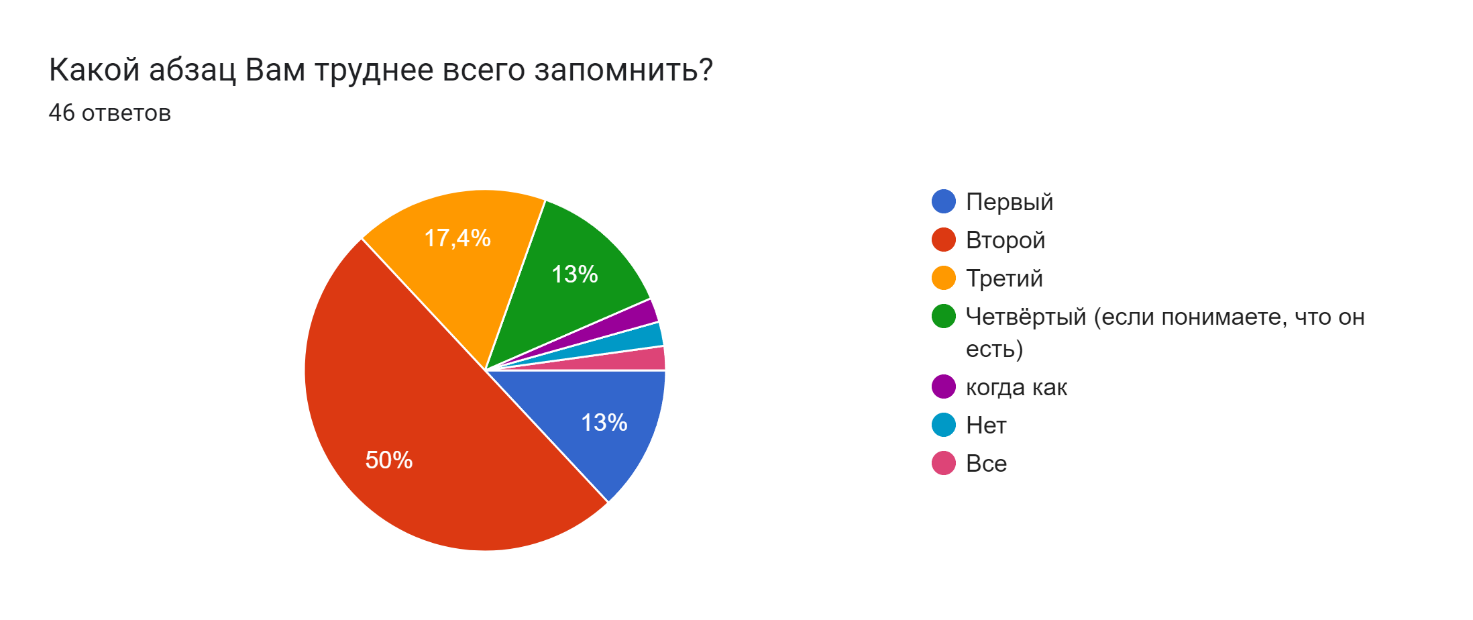 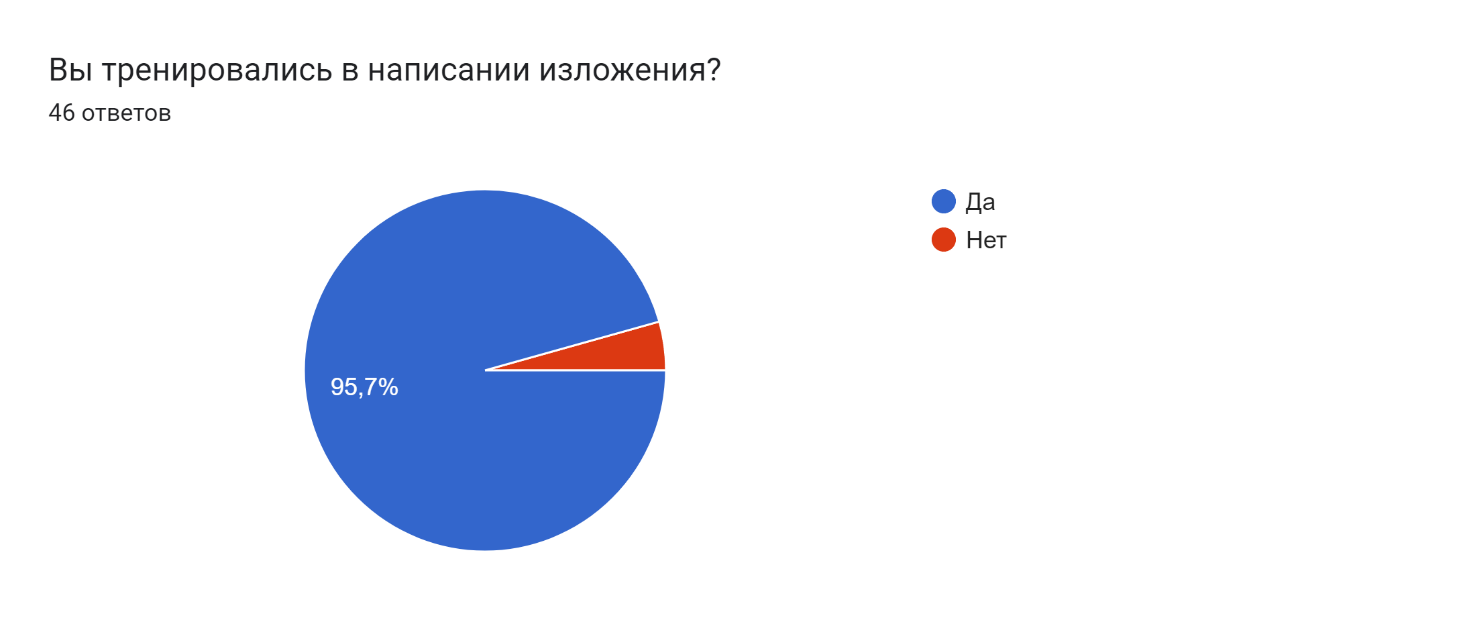 В основе рисунка 2, а также карточек для подготовки к Итоговому Собеседованию по русскому языку лежат наработки преподавателя русского языка и литературы ГБОУ СОШ №1285 Свинино́й Екатериной Вадимовной. Эти материалы были дополнены и доработаны нами в данной работе.Критерии оценивания чтения вслух (Ч)Критерии оценивания чтения вслух (Ч)БаллыЧ1Интонация Интонация соответствует пунктуационному оформлению текста1Интонация не соответствует пунктуационному оформлению текста0Ч2Темп чтенияТемп чтения соответствует коммуникативной задаче1Темп чтения не соответствует коммуникативной задаче0Ч3Искажения словИскажений слов нет1Допущено одно искажение слова или более0Максимальное количество балловМаксимальное количество баллов3№Критерии оценивания подробного пересказа текста с включением приведённого высказывания (П)БаллыП1Сохранение при пересказе микротем текстаВсе основные микротемы исходного текста сохранены2Упущена или добавлена одна микротема1Упущены или добавлены две и более микротемы0П2Работа с высказываниемПриведённое высказывание включено в текст во время пересказа уместно, логично1Приведённое высказывание включено в текст во время пересказа неуместно и/или нелогично, илиприведенное высказывание не включено в текст во время пересказа0П3Способы цитированияОшибок в цитировании нет1Допущена одна ошибка в цитировании или более0Максимальное количество балловМаксимальное количество баллов4№Критерии оценивания монологического высказывания (М)БаллыМ1Выполнение коммуникативной задачи в монологическом высказыванииУчастник итогового собеседования полностью справился с коммуникативной задачей: приведено не менее 10 фраз по теме высказывания2Участник итогового собеседования частично справился с коммуникативной задачей: приведено 5-9 фраз по теме высказывания 1Участник итогового собеседования не справился с коммуникативной задачей: привёл менее 5 фраз по теме высказывания0М2Логичность монологического высказыванияЛогические ошибки отсутствуют1Допущена одна и логическая ошибка и более0Максимальное количество балловМаксимальное количество баллов3№Критерии оценивания диалога (Д)БаллыД1Выполнение коммуникативной задачи в диалогеУчастник итогового собеседования полностью справился с коммуникативной задачей: даны развёрнутые ответы на три вопроса в диалоге2Участник итогового собеседования частично справился с коммуникативной задачей: даны развёрнутые ответы на два вопроса в диалоге1Участник итогового собеседования не справился с коммуникативной задачей: дан развёрнутый ответ на один вопрос в диалоге,или ответы на вопросы не даны,илиданы односложные ответы0Максимальное количество балловМаксимальное количество баллов2№Критерии грамотности речи (Р)*БаллыР1Соблюдение орфоэпических нормОрфоэпических ошибок нет2Допущены одна-две орфоэпические ошибки1Допущены три орфоэпические ошибки или более0Р2Соблюдение грамматических нормГрамматических ошибок нет2Допущены одна-две грамматические ошибки1Допущены три грамматические ошибки или более0Р3Соблюдение речевых нормРечевых ошибок нет,илидопущены одна-две речевые ошибки2Допущены три-четыре речевые ошибки1Допущены пять речевых ошибок или более0Р4Богатство речиРечь характеризуется богатством словаря и разнообразием грамматического строя речи1Речь характеризуется бедностью словаря и/или однообразием грамматического строя речи0Р5Соблюдение фактологической точностиФактические ошибки отсутствуют1Допущена одна фактическая ошибка или более0Максимальное количество балловМаксимальное количество баллов8Части работыКоличество заданийМаксимальный первичный баллТипы заданийЧасть 11 (задание 1)6Задание с развёрнутым ответомЧасть 211 (задания 2-12)11Задания с кратким ответомЧасть 31 (задание 13)7Задание с развёрнутым ответомЧасть 1 и 39 баллов за практическую грамотность и фактическую точность письменной речиИтого 1333№Работа организатораДействия экзаменуемыхПримерное время1Поставить аудиозапись первый разПрослушивают исходный текст. Делают записи в черновике3-4 минуты2Дать время на осмысление текстаРаботают с черновиками5-6 минут3Поставить аудиозапись второй разПрослушивают исходный текст. Делают записи в черновике3-4 минуты4Выключить запись. Сообщить о начале написания изложения и возможности пользоваться словарём1 минута5Пишут сжатое изложение60 минут№Критерии оценивания сжатого изложенияБаллыИК1Содержание изложенияЭкзаменуемый точно передал основное содержаниепрослушанного текста, отразив все важные для еговосприятия микротемы2Экзаменуемый передал основное содержание прослушанного текста,ноупустил или добавил одну микротему1№Критерии оценивания сжатого изложенияБаллыЭкзаменуемый передал основное содержание прослушанного текста,ноупустил или добавил более одной микротемы0ИК2Сжатие исходного текстаЭкзаменуемый применил один или несколько приёмовсжатия текста, использовав их на протяжении всего текста2Экзаменуемый применил один или несколько приёмовсжатия двух микротем текста1Экзаменуемый применил один или несколько приёмовсжатия одной микротемы текста,илиэкзаменуемый не использовал приёмы сжатия текста0ИК3Смысловая цельность, речевая связность и последовательность изложенияРабота экзаменуемого характеризуется смысловой цельностью, речевой связностью и последовательностью изложения:– логические ошибки отсутствуют;– в работе нет нарушений абзацного членения2Работа экзаменуемого характеризуется смысловой цельностью, речевой связностью и последовательностью изложения,нодопущена одна логическая ошибка,и/илив работе имеется одно нарушение абзацного членения1В работе экзаменуемого просматривается коммуникативныйзамысел,нодопущено более одной логической ошибки,и/илиимеется более одного нарушения абзацного членения0Максимальное количество баллов за сжатое изложение по критериям ИК1–ИК3Максимальное количество баллов за сжатое изложение по критериям ИК1–ИК36№Критерии оценивания сочинения-рассуждения на тему, связанную с анализом текста (13.3)БаллыС3К1Толкование значения слова (выражения)Экзаменуемый (в той или иной форме в любой из частейсочинения) дал определение и прокомментировал его1Экзаменуемый (в той или иной форме в любой из частейсочинения) дал определение, но не прокомментировал его,илиэкзаменуемый дал неверное определение,илитолкование слова (выражения) в работе экзаменуемого отсутствует0С3К2Наличие примеров-аргументовЭкзаменуемый привёл два примера-аргумента: один пример-аргумент приведён из прочитанного текста, а другой – из жизненного опыта,илиэкзаменуемый привёл два примера-аргумента из прочитанного текста3Экзаменуемый привёл один пример-аргумент из прочитанного текста2Экзаменуемый привёл пример(ы)-аргумент(ы) из жизненного опыта1Экзаменуемый не привёл ни одного примера-аргумента0С3К3Смысловая цельность, речевая связность и последовательность изложенияРабота экзаменуемого характеризуется смысловой цельностью, речевой связностью и последовательностью изложения:– логические ошибки отсутствуют;– в работе нет нарушений абзацного членения2Работа экзаменуемого характеризуется смысловой цельностью, речевой связностью и последовательностью изложения,нодопущена одна логическая ошибка,и/илив работе имеется одно нарушение абзацного членения1В работе экзаменуемого просматривается коммуникативныйзамысел,нодопущено более одной логической ошибки,и/илиимеется более одного нарушения абзацного членения0С3К4Композиционная стройностьРабота характеризуется композиционной стройностьюи завершённостью, ошибок в построении текста нет1В работе нарушена композиционная стройность,и/илиработа не завершена,и/илив построении текста допущена одна ошибка и более0Максимальное количество баллов за сочинение по критериямС3К1–С3К4Максимальное количество баллов за сочинение по критериямС3К1–С3К47№Критерии оценки грамотности и фактическойточности речи экзаменуемогоБаллыГК1Соблюдение орфографических нормОрфографических ошибок нет, или допущена однаошибка2Допущены две – три ошибки1Допущены четыре ошибки и более0ГК2Соблюдение пунктуационных нормПунктуационных ошибок нет, или допущены одна-двеошибки2Допущены три – четыре ошибки1Допущено пять ошибок и более0ГК3Соблюдение грамматических нормГрамматических ошибок нет, или допущена одна ошибка2Допущены две ошибки1Допущено три ошибки и более0ГК4Соблюдение речевых норм Речевых ошибок нет, или допущены одна-две ошибки2Допущены три-четыре ошибки1Допущено пять ошибок и более0ФК1Фактическая точность письменной речиФактических ошибок в изложении материала, а также в понимании и употреблении терминов нет1В изложении материала или употреблении терминов допущена одна фактическая ошибка и более0Максимальное количество баллов за изложение и сочинение по критериям ГК1–ГК4 и ФК1Максимальное количество баллов за изложение и сочинение по критериям ГК1–ГК4 и ФК19АБВАБВАБВАБВАБВЗадание №2Задание №2НомерОтвет1134224325412455235Задание №3Задание №3НомерОтвет125213432342551235Задание №4Задание №4НомерОтвет12142132324341345513Задание №5Задание №5НомерОтвет1123678234334564695145678Задание №6Задание №6НомерОтвет11322433454155234Задание №7Задание №7НомерОтвет113469213579312346741245652359Задание №8Задание №8НомерОтвет1мандаринов2неудачного3скромно4ним5вернееЗадание №9Задание №9НомерОтвет1цветыизкрыма2зимнеепокрывало3приехалнаотдых4хрустальныйграфин5радостновстретилаиливстретиларадостноПервая тройка заданий (только тест)Первая тройка заданий (только тест)Номер Ответ 10245111312взяланапрокатВторая тройка заданий (только тест)Вторая тройка заданий (только тест)Номер Ответ 1034111212охотникизасенсациямиТретья тройка заданий (только тест)Третья тройка заданий (только тест)Номер Ответ 1034111412виражейЧетвёртая тройка заданий (только тест)Четвёртая тройка заданий (только тест)Номер Ответ10145113512факсПятая тройка заданий (только тест)Пятая тройка заданий (только тест)Номер Ответ10123112412негатива